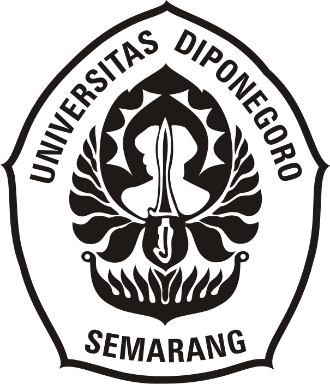 ADVERBIA CHOU DAN MECCHA DALAM KALIMAT BAHASA JEPANG日本語における副詞「超」と「めっちゃ」SKRIPSIDiajukan sebagai Salah Satu Syarat untuk MemenuhiUjian Sarjana Program S1 Linguistik dalam Ilmu Bahasa dan Kebudayaan JepangFakultas Ilmu BudayaUniversitas DiponegoroOleh:Anggun Nur Isnaeni MaulidiahNIM 13020217130025PROGRAM STUDI S-1 BAHASA DAN KEBUDAYAAN JEPANGFAKULTAS ILMU BUDAYA UNIVERSITAS DIPONEGOROSEMARANG2022ADVERBIA CHOU DAN MECCHADALAM KALIMAT BAHASA JEPANG日本語における副詞「超」と「めっちゃ」SKRIPSIDiajukan sebagai Salah Satu Syarat untuk MemenuhiUjian Sarjana Program S1 Linguistik dalam Ilmu Bahasa dan Kebudayaan JepangFakultas Ilmu BudayaUniversitas DiponegoroOleh:Anggun Nur Isnaeni MaulidiahNIM 13020217130025PROGRAM STUDI S-1 BAHASA DAN KEBUDAYAAN JEPANGFAKULTAS ILMU BUDAYA UNIVERSITAS DIPONEGOROSEMARANG2022HALAMAN PERNYATAANDengan sebenarnya, penulis menyatakan bahwa skripsi ini disusun tanpa mengambil bahan hasil penelitian baik untuk memperoleh suatu gelar sarjana atau diploma yang sudah ada di universitas lain maupun hasil penelitian lainnya. Penulis juga menyatakan bahwa skripsi ini tidak mengambil bahan dari publikasi atau tulisan orang lain kecuali yang sudah disebutkan dalam rujukan dan dalam daftar pustaka. Penulis bersedia menerima sanksi jika terbukti melakukan plagiasi / penjiplakan.Semarang, 27 September 2022Penulis,Anggun Nur Isnaeni MaulidiahHALAMAN PERSETUJUANDisetujui oleh:Dosen Pembimbing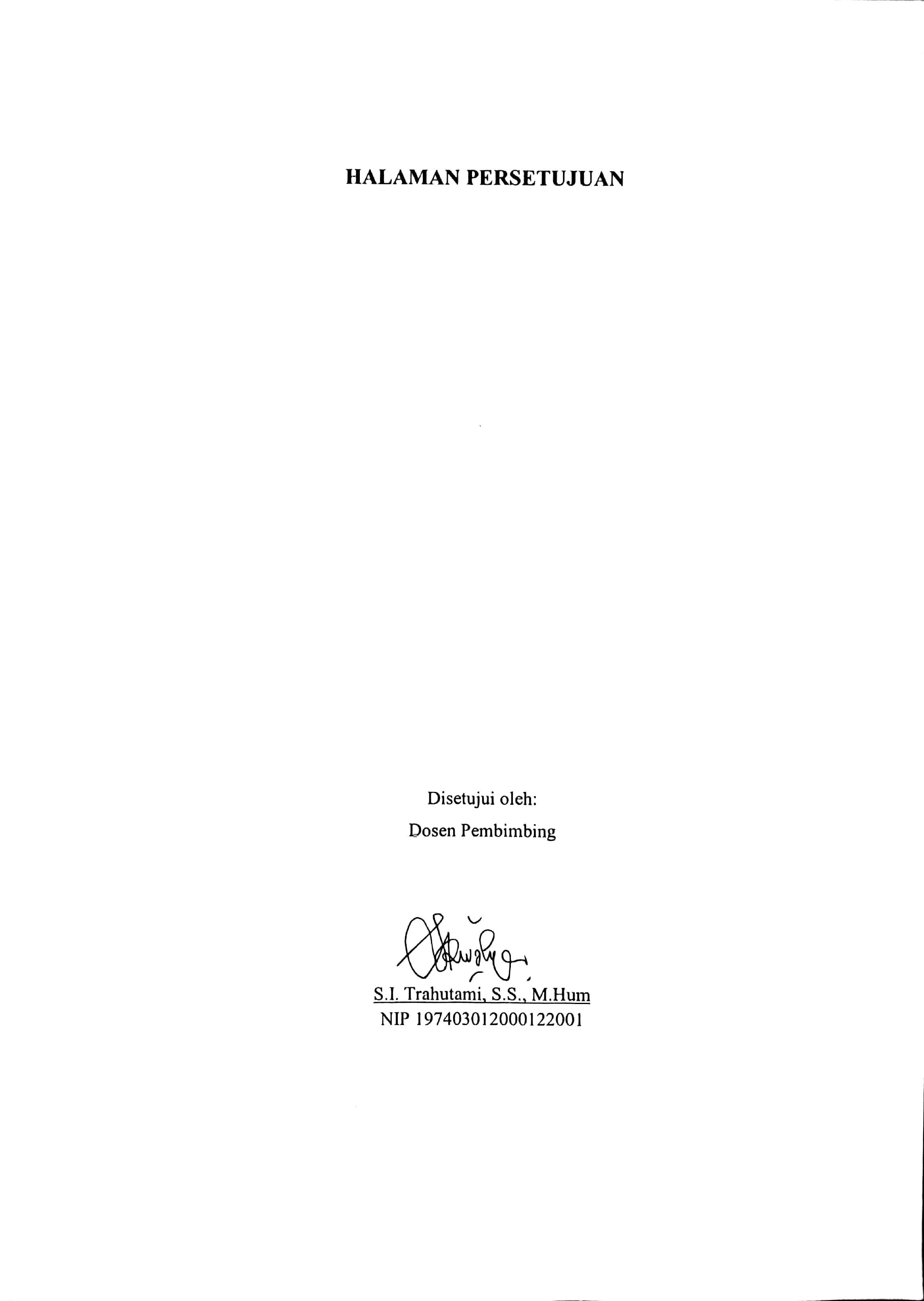 S.I. Trahutami, S.S., M.HumNIP 197401032000122001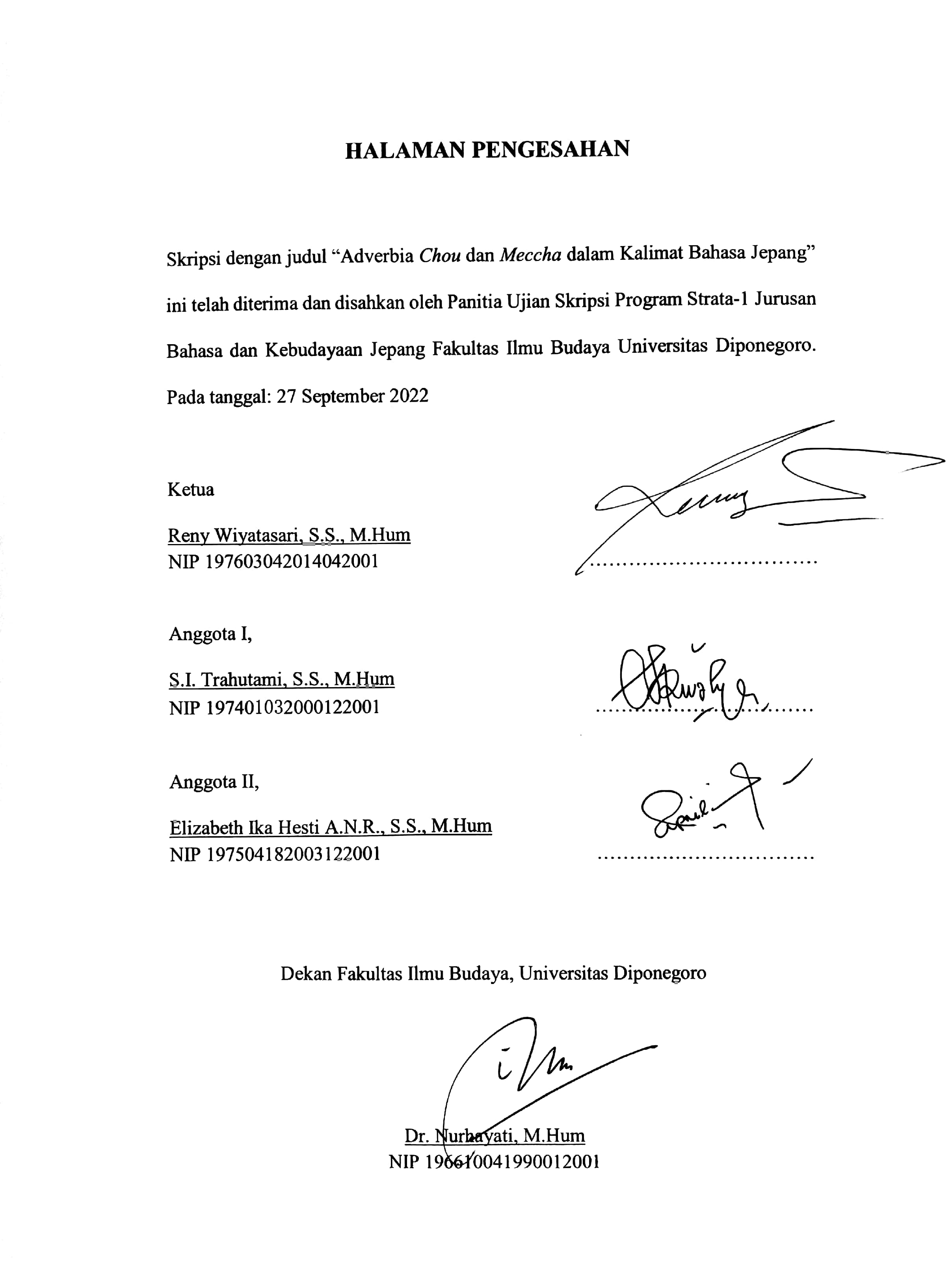 MOTTO DAN PERSEMBAHAN“Maka sesungguhnya bersama kesulitan ada kemudahan.”(Q.S. Al-Insyiroh: 5)“Bukan kesulitan yang membuat kita takut, namun ketakutanlah yang membuat kita sulit, karena itu jangan berhenti untuk mencoba.”(Ali bin Abi Thalib)“Tiada akhir dari ekspektasi. Kehidupan bukanlah tentang kecepatan, namun arah yang ingin dituju.”(Kim Namjoon)Skripsi ini saya persembahkan untuk ayah dan ibu yang telah menjadi support system paling utama dalam kehidupan saya sampai ke jenjang ini, dan untuk kakak, serta paman dan bibi yang telah saya anggap sebagai orang tua kedua saya selama ini, terima kasih atas semua dukungan dan doanya.PRAKATAPuji syukur penulis panjatkan kepada Allah SWT, karena berkat rahmat dan nikmat-Nya, penulis dapat menyelesaikan skripsi ini. Skripsi ini disusun berdasarkan hasil penelitian “Adverbia Chou dan Meccha dalam Kalimat Bahasa Jepang”.Penulis mengalami berbagai kendala dan kesulitan dalam penyusunan skripsi ini, namun berkat bantuan dan dukungan berbagai pihak, kendala-kendala tersebut dapat diatasi. Oleh karenanya, penulis ingin menyampaikan ucapan terima kasih kepada:Dr. Nurhayati, M.Hum, selaku Dekan Fakultas Ilmu Budaya Universitas Diponegoro.Budi Mulyadi, S.Pd., M.Hum, selaku Ketua Jurusan Bahasa dan Kebudayaan Jepang Fakultas Ilmu Budaya Universitas Diponegoro. S.I. Trahutami, S.S., M.Hum, selaku dosen pembimbing dalam penulisan skripsi ini. Terima kasih banyak atas waktu, tenaga, ilmu, dan saran yang Sensei berikan selama proses bimbingan.Fajria Noviana, S.S., M.Hum, selaku dosen wali. Terima kasih atas segala arahan dan nasihat yang diberikan kepada penulis.Seluruh dosen Bahasa dan Kebudayaan Jepang Fakultas Ilmu Budaya Universitas Diponegoro, terima kasih atas ilmu dan pengalaman yang diberikan selama ini.Kedua orang tua, serta keluarga tercinta, terima kasih sebesar-besarnya karena telah memberikan dukungan penuh baik moril maupun materil hingga saat ini.Teman-teman seperjuangan, Nurul Wulan Maulidia, Rizki Ramadanti, Nabila Sukma Ayu, Nur Fauziah, Nida Khairunisa, Alif Prasetyaningtyas, dan Anissa Fajrina R. yang telah berbagi suka dan duka selama masa kuliah. Terima kasih juga atas bantuan dan dukungannya.Saki-san, Azuma Kanta, Nagasawa Kako, dan Nakazato Yugo yang telah membantu dalam proses penelitian. Terima kasih telah bersedia meluangkan waktunya untuk menjawab berbagai pertanyaan terkait penelitian yang penulis lakukan.Penulis menyadari masih banyak kekurangan dalam skripsi ini. Oleh karenanya, penulis mengharapkan saran dan kritik dari pembaca guna perbaikan pada waktu mendatang sehingga skripsi ini menjadi lebih baik lagi. Semarang, 27 September 2022Penulis,Anggun Nur Isnaeni MaulidiahDAFTAR ISIHALAMAN JUDUL	iHALAMAN PERNYATAAN	iiiHALAMAN PERSETUJUAN	ivHALAMAN PENGESAHAN	vMOTTO DAN PERSEMBAHAN	viPRAKATA	viiDAFTAR ISI	ixDAFTAR SINGKATAN	xiiiINTISARI	xivABSTRACT	xvBAB I PENDAHULUAN	11.1 Latar Belakang dan Permasalahan	11.1.1 Latar Belakang	11.1.2 Permasalahan	41.2 Tujuan	41.3 Ruang Lingkup	41.4 Metode Penelitian	51.4.1 Metode Pengumpulan Data	51.4.2 Metode Analisis Data	61.4.3 Metode Pemaparan Hasil Analisis Data	81.5 Manfaat	81.6 Sistematika	8BAB II TINJAUAN PUSTAKA DAN KERANGKA TEORI	102.1 Tinjauan Pustaka	102.3 Kerangka Teori	122.3.1 Sintaksis	122.3.2 Kelas Kata	122.3.3 Semantik	182.3.4 Relasi Makna (Go no Imi Kankei)	192.3.5 Definisi Chou	222.3.6 Definisi Meccha	26BAB III PEMAPARAN HASIL DAN PEMBAHASAN	293.1 Struktur Adverbia Chou dan Meccha	293.1.1 Struktur Adverbia Chou	293.1.1.1 Chou + Verba	293.1.1.2 Chou + Adjektiva-i	313.1.1.3 Chou + Adjektiva-na	333.1.1.4 Chou + Nomina	343.1.2 Struktur Adverbia Meccha	353.1.2.1 Meccha + Verba	353.1.2.2 Meccha + Adjektiva-i	403.1.2.3 Meccha + Adjektiva-na	423.1.2.4 Meccha + Nomina	433.1.2.5 Meccha + Adverbia	443.2 Makna Adverbia Chou dan Meccha	463.2.1 Makna Adverbia Chou	473.2.1.1 Menunjukkan Penekanan / Penegasan yang Kuat	473.2.1.2 Mencapai atau Melampaui Standar; Batas Ekstrem	503.2.2 Makna Adverbia Meccha	523.2.2.1 Menunjukkan Penekanan / Penegasan yang Kuat	523.2.2.2 Keluar dari Standar; Batas yang Ada	593.3 Relasi Makna Adverbia Chou dan Meccha	613.3.1 Persamaan Makna Adverbia Chou dan Meccha	623.3.2 Perbedaan Makna Adverbia Chou dan Meccha	66BAB IV PENUTUP	734.1 Simpulan	734.2 Saran	75要旨	76DAFTAR PUSTAKA	80LAMPIRAN	82BIODATA PENULIS	92DAFTAR SINGKATANASP	: aspekKL	: kalimat lampauKOP	: kopulaMOD	: modalitasNEG	: negasiPAR	: partikelSUF	: sufiksINTISARIMaulidiah, Anggun Nur Isnaeni. 2022. “Adverbia Chou dan Meccha dalam Kalimat Bahasa Jepang”. Skripsi, Program Studi Bahasa dan Kebudayaan Jepang, Fakultas Ilmu Budaya, Universitas Diponegoro. Dosen Pembimbing S.I. Trahutami, S.S., M.Hum.Pada penelitian ini, penulis membahas penggunaan adverbia chou dan meccha,baik dari struktur maupun maknanya. Penulis mengambil tema tersebut karena penggunaan kata chou dan meccha seringkali saling menggantikan dan keduanya diketahui sebagai kata yang bersinonim. Oleh karenanya, perlu dilakukan penelitian lebih lanjut untuk mengetahui persamaan dan perbedaan kedua adverbia tersebut secara jelas.Data dalam penelitian ini diperoleh dari berbagai sumber, diantaranya animasi Jepang Kimi ni Todoke dan variety show Jepang Produce 101 Japan Season 1. Data yang telah dikumpulkan kemudian diklasifikasi berdasarkan struktur dan maknanya untuk selanjutnya dianalisis menggunakan metode agih dengan teknik BUL (Bagi Unsur Langsung) dan teknik substitusi.Berdasarkan strukturnya, adverbia chou dan meccha dapat menerangkan verba, adjektiva, frasa nomina, dan adverbia. Namun, adverbia chou tidak dapat menerangkan verba bentuk pasif dan verba bentuk keinginan. Sedangkan berdasarkan maknanya, adverbia chou dan meccha menunjukkan penekanan yang kuat (derajat ekstrem), melampaui standar atau batas, dan makna yang lebih spesifik yaitu menunjukkan aktivitas dengan frekuensi tinggi. Namun, adverbia meccha memiliki makna yang lebih luas dibandingkan adverbia chou, dimana meccha memiliki makna spesifik yang lebih banyak, diantaranya makna “sungguh-sungguh” atau “serius”, menunjukkan aktivitas yang terus menerus dilakukan, serta menunjukkan keyakinan dan keinginan yang kuat.Kata kunci: adverbia, chou, mecchaABSTRACTMaulidiah, Anggun Nur Isnaeni. 2022. “The Adverbs Chou and Meccha in Japanese Sentences”. Thesis, Japanese Language and Culture Study Program, Faculty of Humanities, Diponegoro University. The Advisor: S.I. Trahutami, S.S., M.Hum. In this thesis, the writer discussed the use of adverbs chou and meccha both in terms of structure and meaning.  The writer chose this theme because the use of chou and meccha are interchangeable and both are known as synonymous words. Therefore, further research is needed to clearly identify the similarities and differences between these two words.  Data in this research were obtained from various sources, including an animation called Kimi ni Todoke, and a variety show called Produce 101 Japan Season 1.  Data that has been collected was then classified based on its structure and meaning to be further analyzed using BUL (Bagi Unsur Langsung) technique and substitution technique.Based on the structure, chou and meccha can be followed by adjective, verbs, noun phrases, and adverbs. However, chou can’t be followed by passive form (passive voice) and verbs that indicate a wish or desire. Meanwhile, based on the meaning, chou and meccha indicate strong emphasis (extreme degrees), go beyond the standard or limit, and have more specific meaning that indicate activity with high frequency. However, meccha has a broader meaning than chou, where meccha has more specific meanings such as "really" or "seriously", indicates continuous activity, and indicates strong belief and desire.Keywords: adverb, chou, mecchaPENDAHULUANLatar Belakang dan PermasalahanLatar BelakangDalam kehidupan sehari-hari, manusia perlu berkomunikasi dengan manusia lainnya. Sebuah komunikasi dikatakan berhasil jika kedua belah pihak mampu menyampaikan dan memahami pesan yang disampaikan lawan bicaranya dengan baik. Kemampuan tersebut tentu erat kaitannya dengan kemampuan berbahasa setiap orang. Menurut Sutedi (2011:2), bahasa merupakan alat untuk menyampaikan ide, pikiran, hasrat, dan keinginan kepada orang lain. Dalam sebuah ide atau pikiran, terkandung makna yang ingin disampaikan penutur kepada lawan bicara. Selaras dengan fungsi bahasa sebagai media untuk menyampaikan makna, kesalahan dalam berbahasa dapat menyebabkan kesalahan dalam memahami makna tuturan. Untuk itu diperlukan pemahaman penggunaan bahasa yang baik dan benar, salah satunya dengan cara mempelajari linguistik sebagai ilmu tentang bahasa. Linguistik yang dalam bahasa Jepang disebut dengan gengogaku, memiliki berbagai cabang ilmu, diantaranya sintaksis (tougoron) dan semantik (imiron). Jika sintaksis mengkaji bahasa berdasarkan struktur dan unsur-unsur pembentuknya, semantik merupakan cabang linguistik yang mengkaji tentang makna (Sutedi, 2011:6). Dalam bahasa Jepang, sering ditemukan kata yang memiliki makna mirip atau bersinonim. Meskipun sinonim termasuk dalam objek kajian semantik, pembahasan secara sintaksis juga diperlukan, mengingat pembahasan sebuah makna kata tidak terlepas dari pembahasan strukturnya. Contoh kata yang bersinonim dalam bahasa Jepang diantaranya totemo, hijouni, dan sugoku. Ketiganya termasuk dalam kelas kata adverbia dan memiliki makna yang mirip yaitu ‘sangat’, serta digunakan untuk menunjukkan penegasan atau penekanan. Dewasa ini muncul kata-kata lain seperti chou dan meccha untuk mengungkapkan penegasan seperti ketiga kata tersebut. Adverbia chou dan meccha termasuk dalam wakamono kotoba, yaitu kata-kata yang digunakan oleh anak muda Jepang. Namun, seiring dengan perkembangan zaman, adverbia chou dan meccha tidak hanya digunakan oleh kaum muda, melainkan menjadi kata yang umum bagi masyarakat Jepang. Adverbia chou dan meccha memiliki makna dan struktur yang hampir sama dalam sebuah kalimat. Dalam Kamus Koujien, chou salah satunya memiliki makna ‘jauh melampaui derajat atau jumlah’, sedangkan meccha memiliki makna ‘menunjukkan derajat keesktreman suatu hal’, sehingga dapat dikatakan keduanya berfungsi untuk menekankan atau menegaskan. Keduanya juga sama-sama digunakan untuk menerangkan verba, adjektiva, bahkan nomina. Berikut contoh penggunaan adverbia chou dan meccha dalam kalimat bahasa Jepang.(1) でも、あの姉ちゃんああ見えて超強いんだぞ。demo/ ano/ neechan              / aamiete      / chou   / tsuyoin/ da   / zotapi / itu  / kakak perempuan/ penampilan/ sangat/ kuat    / KOP/ PAR  ‘Tapi kakak itu meskipun penampilannya seperti itu, dia sangat kuat loh.’(Kimi ni Todoke Season 1, Eps 21/13:20)(2) この曲めっちゃ明るいから、いいかも。kono/ kyoku/ meccha/ akarui/ kara  / ii       / kamoini  / lagu  / sangat  / ceria  / karena/ bagus/ MOD‘Lagu ini sangat ceria, jadi menurutku akan bagus.’(Produce 101 Japan Season 1, Eps 07/1:09:49)Adverbia chou pada kalimat (1) menerangkan adjektiva-i tsuyoi yang memiliki arti ‘kuat’. Maksud dari kalimat (1) adalah penutur ingin mengungkapkan bahwa kekuatan kakak perempuan itu jauh lebih kuat dari apa yang lawan tutur pikirkan. Selanjutnya pada kalimat (2), adverbia meccha menerangkan adjektiva-i akarui yang mempunyai arti ‘ceria’. Makna dari kalimat (2) penutur ingin menekankan seberapa cerianya melodi yang dimiliki lagu tersebut, sehingga menurutnya itu adalah hal yang baik.Berdasarkan kedua contoh kalimat tersebut, adverbia chou dan meccha memiliki makna yang sama dan melekat pada jenis adjektiva yang sama. Keduanya juga sama-sama berfungsi menekankan derajat kata yang dilekati. Tentunya hal ini dapat membuat bingung para pembelajar bahasa Jepang, karena jika diterjemahkan ke dalam bahasa Indonesia, keduanya memiliki arti yang sama persis. Oleh karena itu, penulis merasa perlu dilakukan penelitian lebih jauh tentang kedua adverbia tersebut, karena bagaimanapun tidak ada kata yang benar-benar sama persis dalam sebuah bahasa. Dari penelitian ini, maka akan ditarik kesimpulan yang jelas mengenai persamaan dan perbedaan adverbia chou dan meccha, baik dari struktur maupun maknanya.PermasalahanBerdasarkan latar belakang di atas, permasalahan yang akan dibahas dalam penelitian ini adalah sebagai berikut.Bagaimana struktur adverbia chou dan meccha dalam kalimat bahasa Jepang?Bagaimana makna adverbia chou dan meccha dalam kalimat bahasa Jepang?Bagaimana relasi makna adverbia chou dan meccha dalam kalimat bahasa Jepang?TujuanBerdasarkan permasalahan di atas, tujuan dari penelitian ini adalah sebagai berikut.Mengetahui struktur adverbia chou dan meccha dalam kalimat bahasa Jepang.Mengetahui makna adverbia chou dan meccha dalam kalimat bahasa Jepang.Mengetahui relasi makna adverbia chou dan meccha dalam kalimat bahasa Jepang.Ruang LingkupRuang lingkup dalam penelitian ini memberi batasan pada struktur dan makna adverbia chou dan meccha dalam kalimat bahasa Jepang secara umum, bukan hanya sebagai wakamono kotoba. Penelitian ini juga akan berfokus membahas relasi makna berupa hubungan kesinoniman adverbia chou dan meccha. Oleh karenanya, penulis hanya membatasi penelitian ini dalam kajian sintaksis dan semantik. Sumber data dalam penelitian ini berasal dari serial animasi Jepang Kimi ni Todoke, dan acara variety show Jepang (Produce 101 Japan Season 1). Metode PenelitianDalam melakukan sebuah penelitan dibutuhkan sebuah metode dan teknik yang tepat agar dapat menghasilkan kesimpulan penelitian yang baik. Menurut Sudaryanto (2015: 9) metode adalah cara yang harus dilaksanakan atau diterapkan, sedangkan teknik adalah cara melaksanakan atau menerapkan metode. Terdapat tiga macam metode yang digunakan dalam penelitian ini yaitu, metode pengumpulan data, metode analisis data, dan metode pemaparan hasil analisis data.Metode Pengumpulan DataMetode yang penulis gunakan dalam penelitian ini adalah metode simak dengan teknik dasar sadap dan teknik lanjutan catat. Menurut Mahsun (2006:90), disebut metode simak karena cara yang digunakan untuk memperoleh data dilakukan dengan menyimak penggunaan bahasa. Penyimakan disini tidak hanya dilakukan dalam bahasa lisan, melainkan juga dalam bahasa tulisan. Penulis mengambil data dari berbagai sumber diantaranya serial animasi Jepang Kimi ni Todoke Season 1 dan 2, dan variety show Jepang Produce 101 Japan Season 1. Penulis menggunakan teknik dasar sadap dengan teknik lanjutan catat dalam mengumpulkan data. Menurut Mahsun, teknik catat dilakukan dengan mencatat beberapa bentuk yang relevan bagi penelitian dari penggunaan bahasa tersebut (2006:92). Pertama, penulis menyadap penggunaan kata chou dan meccha melalui sumber-sumber yang telah disebutkan, kemudian mentranskrip (mencatat) kalimat yang mengandung kedua kata tersebut. Secara keseluruhan, ditemukan 105 data, dengan rincian 25 data dari serial animasi, dan 80 data dari variety show.  Langkah berikutnya penulis membuat kartu data berupa tabel dengan cara memisahkan data chou dan meccha dalam tabel yang berbeda, hasilnya didapatkan 22 data chou dan 84 data meccha. Selanjutnya, kedua jenis data tersebut (data chou dan meccha) masing-masing diklasifikasikan berdasarkan struktur dan maknanya. Penulis mengklasifikasikannya berdasarkan teori yang telah dikumpulkan sebelumnya untuk kemudian diambil sampel dan dianalisis lebih mendalam.Metode Analisis DataDalam penelitian ini, penulis menggunakan metode agih dengan teknik dasar BUL (Bagi Unsur Langsung) untuk menganalisis struktur dan makna adverbia chou dan meccha. Metode agih adalah metode yang alat penentunya bagian dari bahasa itu sendiri, seperti kata, fungsi sintaksis, klausa, silabe kata, dan yang lain (Sudaryanto, 1993: 15-16). Pada tahap ini, penulis mengambil beberapa sampel data untuk dianalisis lebih mendalam pada bab pembahasan. Sampel diambil dari data yang telah diklasifikasikan sebelumnya berdasarkan struktur dan maknanya. Sampel data yang diambil untuk menganalisis struktur masing-masing berjumlah kurang lebih 9 data chou dan 16 data meccha. Sedangkan untuk menganalisis makna kedua kata tersebut, penulis mengambil sampel masing-masing 7 data chou dan 12 data meccha.Langkah pertama, penulis menganalisis struktur gramatikal kalimat yang mengandung kata chou dan meccha dengan cara menganalisis hubungan kedua kata tersebut dengan kata lain yang berada dalam satu kalimat. Dengan menganalisis satu persatu (unsur) kata yang menyusun kalimat tersebut, maka dapat diketahui fungsi sintaksis kata chou dan meccha dengan kata yang dilekatinya. Selanjutnya, penulis menganalisis makna kata chou dan meccha berdasarkan strukturnya. Sama halnya dengan analisis struktur, penulis menganalisis makna kata chou dan meccha dengan kata-kata lain dalam satu kalimat satu persatu, kemudian dicari hubungannya.  Dalam hal ini, penulis tidak hanya hanya menganalisis maknanya secara leksikal melainkan makna gramatikalnya juga, sehingga dapat diketahui makna keseluruhan kalimat tersebut dan maksud tuturannya.Untuk menganalisis relasi makna pada adverbia chou dan meccha, penulis menggunakan teknik substitusi atau teknik ganti. Sudaryanto (1993: 48) menjelaskan, teknik ganti digunakan untuk mengetahui kadar kesamaan kelas atau kategori unsur terganti dan unsur pengganti. Melalui teknik ini, penulis mensubstitusi adverbia chou dan meccha dalam sebuah kalimat, dimana kalimat tersebut dipilih berdasarkan gambaran kesimpulan dari analisis struktur dan makna yang dilakukan sebelumnya. Selanjutnya, penulis mengonfirmasi keberterimaan kalimat yang disubstitusikan kedua kata tersebut kepada penutur bahasa Jepang asli dengan cara membuat pertanyaan melalui google form. Selanjutnya, penulis menganalisis hasil pertanyaan tersebut untuk mengetahui persamaan dan perbedaan penggunaan adverbia chou dan meccha dan menarik kesimpulan.Metode Pemaparan Hasil Analisis DataData-data yang telah dikumpulkan dan dianalisis dalam penelitian ini akan disajikan menggunakan metode informal. Metode informal yaitu perumusan dengan menggunakan kata-kata biasa, termasuk terminologi yang bersifak teknis (Mahsun, 2006:116). Dengan kata lain, pemaparan akan diuraikan dalam bentuk kata-kata atau kalimat sesuai dengan hasil analisis data.ManfaatManfaat yang diperoleh dari penelitian ini adalah sebagai berikut.Secara teoretis, penelitian ini diharapkan dapat memberikan sumbangsih pengetahuan bagi pengembangan penelitian linguistik bahasa Jepang kedepan, khususnya penelitian yang berkaitan dengan adverbia chou dan meccha.Secara praktis, penulis berharap penelitian ini dapat membantu para pembelajar bahasa Jepang dalam memahami struktur, makna, serta relasi makna adverbia chou dan meccha sehingga dapat mengaplikasikannya dengan baik dalam kehidupan sehari-hari.SistematikaPenelitian ini tersusun secara sistematis dalam beberapa bab sebagai berikut.BAB I PENDAHULUANBab ini memaparkan pengantar dari suatu penelitian yang terdiri dari latar belakang, permasalahan, tujuan, ruang lingkup, metode penelitian, manfaat, dan sistematika penulisan.BAB II TINJAUAN PUSTAKA DAN KERANGKA TEORIBab ini berisi tinjauan pustaka yaitu ulasan mengenai penelitian terdahulu yang memiliki tema penelitian serupa. Dipaparkan juga teori-teori yang mendukung penelitian ini, diantaranya teori tentang sintaksis, semantik, kelas kata, relasi makna, serta definisi chou dan meccha.BAB III PEMAPARAN HASIL DAN PEMBAHASANBab ini memaparkan struktur, makna, serta relasi makna chou dan meccha berupa persamaan dan perbedaan kedua kata tersebut secara rinci berdasarkan teori-teori yang disebutkan dalam bab sebelumnya. BAB IV PENUTUPBab ini berisi kesimpulan pembahasan dari penulis secara singkat dan jelas, serta saran untuk peneliti selanjutnya jika ingin mengambil penelitian dengan tema serupa.TINJAUAN PUSTAKA DAN KERANGKA TEORITinjauan PustakaPeneletian mengenai chou sebelumnya pernah dilakukan oleh Anggita Rukmawardani (2008). Penelitian dengan judul “Chou sebagai Ryuukougo: Analisis Pergeseran Fungsi Gramatikal dan Penggunaan dalam Masyarakat Jepang” mengkaji dua hal. Pertama, penggunaan chou dalam bahasa Jepang, baik sebagai ryuukougo maupun yang bukan apabila dikaji dengan pendekatan linguistik morfologi. Kedua, bentuk penerimaan penggunaan chou sebagai ryuukougo dalam masyarakat Jepang.Hasil penelitian tersebut menyatakan, penggunaan chou sebagai ryuukougo yang dipelopori oleh anak muda Jepang mengalami pergeseran satuan bahasa dan fungsi gramatikal. Dipaparkan bahwa chou yang awalnya berfungsi sebagai prefiks dan komponen pembentuk kosakata, mengalami pergeseran fungsi gramatikal menjadi adverbia. Data dari penelitian tersebut menunjukkan bahwa chou sebagai adverbia diantaranya melekat pada adjektiva-i, adjektiva-na, verba, nomina tunggal, kata majemuk benda, kata majemuk sifat, dan frasa penyingkatan. Terkait penggunaan chou sebagai ryuukougo di dalam masyarakat Jepang, penelitian tersebut menyatakan bahwa penggunaannya telah meluas tidak hanya oleh kelompok sosial tertentu saja, dalam hal ini anak muda Jepang yang berpusat di Tokyo, namun juga telah diterima oleh kelompok lainnya seperti kelompok orang dewasa ataupun kelompok dari daerah Osaka. Kesimpulan ini didapatkan berdasarkan penggunaan kata chou yang peneliti tersebut temukan pada spanduk, pembungkus sebuah produk roti, sebuah nama kompetisi, dan lain-lain.Kemudian, penelitian mengenai chou selanjutnya dilakukan oleh Nakamura Junko (2013) dengan judul penelitian “Chou no Youhou” yang membahas penggunaan kata chou sebagai komponen pembentuk kata (kanji), chou sebagai prefiks, dan chou sebagai adverbia. Penelitian tersebut menunjukkan bahwa chou yang berfungsi sebagai prefiks melekat pada kelas kata nomina, sedangkan chou sebagai adverbia hanya dapat menerangkan kelas kata verba dan adjektiva. Disisi lain, penelitian meccha pernah dilakukan oleh Furukawa Manami (2017) dengan judul penelitian “Meccha no Shiyou ni Kansuru Kousatsu”. Hasil penelitian tersebut menunjukkan bahwa meccha berkedudukan sebagai teido no fukushi dan dapat menerangkan kelas kata verba, adjektiva-i, dan adjektiva-na.Berdasarkan penelitian terdahulu yang telah dikemukakan, perbedaannya dengan penelitian kali ini adalah penulis hanya membahas struktur dan makna chou sebagai adverbia. Namun, penulis juga meneliti struktur dan makna adverbia meccha sebagai pembanding, dengan cara meneliti relasi makna antara keduanya sebagai kata yang bersinonim. Melalui perbandingan tersebut, akan ditemukan persamaan dan perbedaan adverbia chou dan meccha baik dari struktur maupun maknanya. Disamping itu, penelitian ini lebih berfokus pada kajian linguistik semantik-sintaksis. Kerangka TeoriTeori yang penulis gunakan sebagai acuan dalam penelitian ini, diantaranya teori sintaksis, kelas kata, semantik, relasi makna, sinonim, definisi chou dan definisi meccha.SintaksisSintaksis dalam bahasa Jepang disebut tougoron atau sintakusu, yaitu cabang linguistik yang mengkaji tentang struktur dan unsur-unsur pembentuknya (Sutedi, 2011:64). Sedangkan Koizumi (1993:155) menjelaskan, sintaksis merupakan cabang linguistik yang membahas susunan dan hubungan timbal balik antar kata. Dalam sintaksis, dibahas (1) struktur sintaksis; (2) satuan-satuan sintaksis berupa kata, frasa, klausa, dan kalimat; serta (3) hal-hal lain yang berkenaan dengan sintaksis seperti modus, aspek, dan sebagainya (Chaer, 2012:206). Struktur sintaksis mencakup masalah fungsi, kategori, dan peran sintaksis. Jika fungsi sintaksis menjelaskan fungsi sebuah kata atau frasa sebagai subjek (S), predikat (P), objek (O), dan komplemen (Kom), kategori sintaksis menjelaskan jenis kata atau frasa yang menjadi pengisi fungsi-fungsi sintaksis. Kategori sintaksis berkenaan dengan istilah nomina, verba, adjektiva, adverbia, dan lain-lain (Chaer, 2009:20-27).Kelas KataKelas kata dalam bahasa Jepang disebut dengan hinshi. Kelas kata merupakan pengklasifikasian kata berdasarkan fungsi sintaksis dalam sebuah kalimat. Dengan kata lain, sebuah kata dapat diklasifikasikan menurut posisinya dalam struktur sintaksis (Koizumi, 1993:64). Menurut Koizumi, kelas kata dibedakan menjadi meishi (nomina), doushi (verba), keiyoushi (kata sifat), fukushi (adverbia), joshi (partikel), jodoushi (verba bantu), setsuzokushi (konjungsi), dan kantoushi (interjeksi) (1993:164-167).Meishi (Nomina)Nomina biasanya menempati posisi partisipan (subjek) dan berperan sebagai poros atau pusat. Matsuoka (dalam Sudjianto dan Dahidi, 2019:156) menjelaskan, nomina adalah kata-kata yang menyatakan orang, benda, peristiwa, dan tidak mengalami perubahan bentuk (konjugasi). Nomina dapat membentuk bunsetsu dengan ditambah partikel ga, wa, wo, no, ni, dan sebagainya (Murakami dalam Sudjianto dan Dahidi, 2019:156).Doushi (Verba)Verba merupakan kelas kata yang menyatakan aktivitas, keberadaan, atau keadaan sesuatu. Verba dapat mengalami perubahan bentuk (konjugasi) berdasarkan kategori kala (jisei) dan polaritasnya (bentuk positif-negatif). Menurut Nomura (dalam Sudjianto dan Dahidi, 2019:149), verba dapat menjadi predikat dengan sendirinya.Keiyoushi (Adjektiva)Terdapat dua jenis adjektiva dalam bahasa Jepang, yaitu i-keiyoushi (adjektiva-i) dan keiyoudoushi / na-keiyoushi (adjektiva-na). Adjektiva-i dapat mengalami perubahan bentuk berdasarkan kategori kala dan polaritasnya seperti verba. Akan tetapi, adjektiva-i tidak memiliki bentuk perintah. Hal tersebutlah yang membedakannya dengan verba.Adjketiva-na dikatakan memiliki karakteristik yang sama dengan nomina. Salah satu hal yang membedakannya adalah adjektiva-na menggunakan akhiran na diakhir kata sebagai penanda kepemilikan, sedangkan nomina menggunakan partikel no.Fukushi (Adverbia)Adverbia merupakan kata atau frasa yang berfungsi memodifikasi verba atau adjektiva. Sedangkan menurut Matsuoka (dalam Sudjianto dan Dahidi, 2019:165), adverbia merupakan kata-kata yang yang menerangkan verba, adjektiva, dan adverbia lainnya. Selain itu, adverbia juga dapat menerangkan nomina dalam beberapa kasus. Adverbia tidak dapat berubah bentuk, berfungsi menyatakan keadaan dan derajat suatu aktivitas, suasana atau perasaan pembicara. Nitta membagi adverbia bahasa Jepang menjadi lima macam, yaitu kekka no fukushi, youtai no fukushi, teido no fukushi, jikan kankei no fukushi, dan hindo no fukushi (2002:35-40).Kekka no Fukushi (Adverbia Hasil)Kekka no Fukushi adalah adverbia yang menunjukkan hasil dari suatu keadaan. Adverbia ini membatasi dan mencirikan suatu hal dengan mengacu pada kondisi subjek atau objek sebagai wujud (realisasi) dari hasil keadaan tersebut.Contoh:私は赤ん坊のまるまる太った腕に何か、くっついているのをみつけた。Watashi wa akanbou no marumaru futotta ude ni nanika, kuttsuite iru no wo mitsuketa.‘Saya menemukan sesuatu yang menempel di lengan bayi yang gempal.’ (Fukushiteki Hyougen no Shosou: 35)Youtai no Fukushi (Adverbia Keadaan)Youtai no Fukushi merupakan adverbia yang paling potensial karena jumlahnya yang sangat banyak dan bermacam-macam. Salah satu macam youtai no fukushi yang paling dasar yaitu ugoki youtai no fukushi, dimana adverbia ini menujukkan kondisi suatu proses pergerakan.  Contoh:ヤンマー船に乗り、清水河をゆっくり下っていった。Yanmaa fune ni nori, shimizugawa wo yukkuri sagatte itta.‘Aku naik Kapal Yanmar dan perlahan menyusuri Sungai Shimizu.’(Fukushiteki Hyougen no Shosou: 36)Teido no Fukushi (Adverbia Derajat)Secara garis besar, teidoryou no fukushi dibagi menjadi dua, yaitu teido no fukushi (adverbia derajat) dan ryou no fukushi (adverbia jumlah). Teido no fukushi yaitu adverbia yang menunjukkan tingkat derajat suatu hal. Namun, adverbia ini juga dapat menunjukkan jumlah (quantity) seperti halnya ryou no fukushi.Contoh:作業長はひどく慌てて、周囲を気にした。Sagyouchou wa hidoku awatete, shuui wo ki ni shita.‘Kepala kerja sangat kebingungan, karenanya ia memperhatikan keadaan sekitarnya.’(Fukushiteki Hyougen no Shosou: 37)Teido no fukushi dapat menerangkan youtai no fukushi dalam kondisi tertentu. Dalam hal ini, teido no fukushi yang menunjukkan batas jumlah suatu pergerakan (hal-hal dinamis) dapat menerangkan adverbia keadaan seperti pada kalimat di bawah ini.彼の肩に多少軽く触れた。Kare no kata ni tashou karuku fureta.‘Aku menyentuh bahunya sedikit pelan (lembut).’(Fukushiteki Hyougen no Shosou: 38)Namun, teido no fukushi yang menunjukkan batas derajat suatu hal yang bersifat statis tidak dapat menerangkan adverbia keadaan.Jikan Kankei no Fukushi (Adverbia Waktu)Jikan kankei no fukushi merupakan adverbia yang menunjukkan keadaan seperti kemunculan, eksistensi (keberadaan), perkembangan (progres) dalam sebuah waktu.Contoh:その二人の男性が私に心を惹かれているのに、わたしはすぐ気がついた。Sono futari no dansei ga watashi ni kokoro wo hikarete iru no ni, watashi wa sugu ki ga tsuita.‘Saya segera menyadari kalau kedua laki-laki itu terpikat kepada saya.’(Fukushiteki Hyougen no Shosou: 39)Hindo no Fukushi (Adverbia Frekuensi)Hindo no fukushi merupakan jenis adverbia yang menunjukkan frekuensi suatu kejadian.Contoh:わたしはめったに笑わくなり、…Watashi wa metta ni warawaku nari, …‘Saya menjadi jarang tertawa, …’(Fukushiteki Hyougen no Shosou: 40)Beberapa kata adverbia bahasa Jepang dibentuk dari tiruan bunyi atau sebuah keadaan. Terdapat juga adverbia bahasa Jepang yang dibentuk dari kata sifat atau adjektiva. Pembentukan adverbia yang berasal dari kelas kata adjektiva berbeda sesuai dengan jenis adjektivanya, dimana jenis adjektiva-i akhirannya berubah menjadi -ku, sedangkan adjektiva-na berubah menjadi -ni (Mulya, 2013:5).Contoh: 真っ黒い (makkuroi)  真っ黒く (makkuroku)元気な (genkina)  元気に (genkini)Selain pola pembentukan adverbia menggunakan adjektiva seperti di atas, terdapat pula pola pembentukan adverbia dari pengulangan unsur pembentukan kata yang berasal dari Cina, misalnya juujuu, manman to, doudou to, dan lain-lain (Mulya, 2013:6). Joshi (Partikel)Partikel pada umumnya berperan sebagai penghubung nomina. Partikel dikelompokkan menjadi kakujoshi (partikel penanda) dan fukujoshi (partikel keterangan). Namun, terdapat juga partikel yang berfungsi sebagai penghubung antar kalimat atau setsuzokujoshi.  Jodoushi (Verba Bantu)Verba bantu merupakan kata yang ditambahkan di belakang bentuk konjugasi suatu predikat, dan berfungsi melengkapi sebuah kalimat. Verba bantu tidak dapat berdiri sendiri dalam sebuah kalimat, namun bisa berubah bentuk. Setsuzokushi (Konjungsi)Konjungsi merupakan suatu bentuk kata atau ungkapan yang berfungsi sebagai penghubung, baik mengubungkan antar kalimat, klausa, maupun frasa. Konjungsi tidak dapat mengalami perubahan bentuk.Kantoushi (Interjeksi)Interjeksi merupakan ungkapan yang tidak termasuk dalam unsur kalimat (subjek, objek, predikat, dan lain-lain). Interjeksi tidak dapat berkonjugasi, namun dapat menjadi sebuah bunsetsu dengan sendirinya tanpa bantuan kelas kata lain. Salah satu contoh dari interjeksi yaitu ucapan salam.SemantikSemantik dalam bahasa Jepang disebut dengan imiron. Menurut Sutedi (2011:127), semantik merupakan salah satu cabang linguistik yang mengkaji tentang makna. Semantik juga diartikan sebagai bidang studi dalam linguistik yang mempelajari makna-makna yang terdapat dalam satuan-satuan bahasa (Chaer, 2020:3). Objek kajian semantik mencakup makna kata (go no imi), relasi makna antar satu kata dengan kata yang lainnya (go no imi kankei), makna frasa (ku no imi), dan makna kalimat (bun no imi) (Sutedi, 2011:127). Relasi Makna (Go no Imi Kankei)Makna kata (go no imi) dapat diartikan sebagai ciri umum yang melekat pada kata tersebut. Makna sebuah kata sebenarnya hanya diwujudkan dalam bentuk konteks. Berkaitan dengan hal tersebut, ada tiga gagasan utama terkait makna kata, yaitu (1) cara penggunaan, dimana konteks menentukan arti sebuah kata; (2) makna dasar, bahwa sebuah kata memiliki makna dasar. Makna tersebut digunakan dengan mengubahnya sedikit demi sedikit tergantung pada konteksnya; (3) polisemi, dimana sebuah kata memiliki dua makna atau lebih, dan digunakan tergantung pada konteksnya (Miharu, 2005:106).Dalam setiap bahasa, termasuk bahasa Jepang, seringkali ditemukan hubungan kemaknaan atau relasi semantik antara sebuah kata dengan kata lainnya (Chaer, 2009:83). Relasi makna ini diwujudkan dalam bentuk hubungan kesinoniman (ruigi kankei), antonim (hangi kankei), dan hubungan superordinat (jouge kankei). Ruigi kankei atau hubungan kesinoniman, terjadi jika dua kata atau lebih memiliki imitokuchou yang sama. Hangi kankei juga dapat dilihat dari imitokuchou-nya jika salah satu imitokuchou dianggap berlawanan. Antonim dalam bahasa Jepang disebut juga hangigo, taigigo, ataupun hantaigo. Menurut Miharu, antonim adalah sekumpulan (set) kata yang saling berlawanan dalam aspek khusus tertentu. Jenis-jenis hubungan antonim antara lain mencakup, oposisi mutlak (souhoteki hangi kankei), oposisi kutub (ryoukyokuteki hangi kankei), oposisi hierarki (renzokuteki hangi kankei), dan posisi hubungan rasional (gyakui kankei) (Sutedi, 2011:141). Sedangkan jougi kankei atau hubungan hiponimi dan hipernimi merupakan hubungan antara dua kata, misal kata A dan B, dikatakan bahwa kata A termasuk bagian dari kata B atau kata B meliputi/mencakup kata A.Sinonim (Ruigi Kankei)Menurut Verhaar (dalam Chaer, 2009:83), sinonim merupakan ungkapan (kata, frasa, atau kalimat) yang maknanya kurang lebih sama dengan makna ungkapan lain. Miharu (2005:112-113) menjelaskan, saat membahas hubungan makna sebuah kata yang satu dengan lainnya, mungkin saja akan terjadi tumpang tindih makna, seperti kata [haha] <ibu> dan [ofukuro] <ibu>, [banana] <pisang> dan [kudamono] <buah-buahan>, [utsukushii] <cantik> dan [kirei] <cantik>. Kata-kata tersebut merupakan kata yang bersinonim, karena memiliki makna yang mirip. Macam-macam sinonim berdasarkan hubungan maknanya ditunjukkan dalam gambar berikut.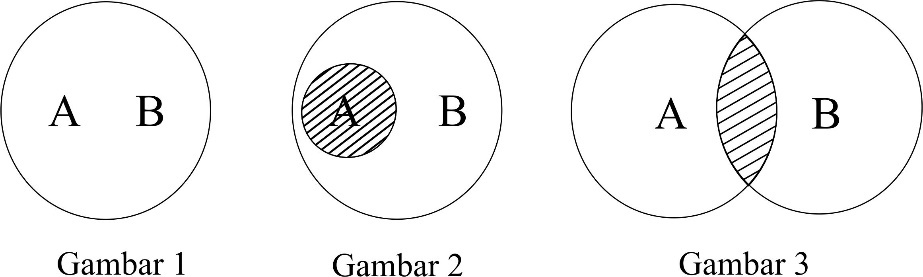 Pada gambar 1, kata A dan kata B yaitu [futago] <anak kembar> dan [souseiji] <anak kembar>, [takkyuu] <tenis meja> dan [pinpon] <tenis meja>, keduanya terletak pada area yang sama persis. Sinonim jenis ini disebut dengan dougigo. Dougigo termasuk sinonim yang jarang ditemukan, mengingat kedua katanya memiliki gaya dan rasa bahasa yang sama. Namun, dougigo sering terjadi karena adanya kata serapan dari luar, contohnya kata [eakon] <AC> dan [kuuchou] <AC>.Pada gambar 2, kata B memiliki makna lebih luas, serta mencakup makna kata A. Contohnya kata [chichi] <ayah> dan [oya] <orang tua>, [daikon] <lobak> dan [konsai] <umbi-umbian>. Kata B disebut juga dengan jouigo (hipernim), sedangkan kata A disebut kaigo (hiponim). Dalam hal ini, (makna) hipernim mencakup hiponim, dan hubungan keduannya disebut dengan housetsu kankei (hubungan inklusi).Sedangkan pada gambar 3, kata A dan kata B memiliki hubungan dimana kedua maknanya beririsan. Contohnya kata [mori] <hutan> dan [hayashi] <pepohonan>, [utsukushii] <cantik> dan [kireida] <cantik>, [noboru] <naik> dan [agaru] <naik>. Daerah yang diarsir pada gambar 3 adalah bagian dimana kedua kata tersebut memiliki makna yang sama, sedangkan bagian yang tidak diarsir merupakan perbedaan makna keduanya. Perbedaan tersebut disebut dengan jisateki tokuchou (karakteristik diferensial). Sinonim jenis ini dikatakan sebagai sinonim yang memiliki karakteristik atau ciri paling sinonim. Dari penjelasan di atas diketahui, dengan mengelompokkan contoh kalimat yang menyertakan kata-kata tersebut, dan mempertimbangkan ketersesuaian kata tersebut, maka dapat ditemukan perbedaan makna yang jelas dari setiap kata. Selain itu, perbedaan rasa dan nuansa kata juga perlu dipertimbangkan dalam menentukan hubungan kesinoniman sebuah kata. Momiyama (dalam Sutedi, 2011:145) menjelaskan beberapa cara mengidentifikasi suatu sinonim seperti berikut ini.Chokkanteki (intuitif bahasa) bagi para penutur asli berdasarkan pada pengalaman hidupnya. Bagi para penurutr asli, jika mendengar suatu kata, maka secara langsung dapat merasakan bahwa kata tersebut bersinonim atau tidak.Beberapa kata jika diterjemahkan ke dalam bahasa asing akan menjadi satu kata. Misal, kata oriru, sagaru, kudaru, dan furu dalam bahasa Indonesia bisa dipadankan dengan kata ‘turun’.Dapat menduduki posisi yang sama dalam suatu kalimat dengan perbedaan makna yang kecil.Dalam menegaskan suatu makna, kedua-duanya bisa digunakan secara bersamaan (sekaligus). Contohnya kata hikaru dan kagayaku.Definisi ChouChou telah digunakan sebagai wakamono kotoba sejak akhir tahun 1980. Namun, sekarang chou telah diakui sebagai istilah umum dan tidak hanya dipakai oleh anak muda Jepang. Chou juga tidak hanya digunakan sebagai bahasa lisan, namun bisa digunakan sebagai judul buku, papan reklame, dan media masa (Nakamura, 2013).Chou termasuk dalam adverbia yang berfungsi menekankan derajat suatu hal, dan memiliki makna yang mirip dengan adverbia totemo atau hijouni (Yonekawa, 1998: 141). Menurut Matsuura (2005:112), chou memiliki makna ‘ultra’. Namun, dari beberapa contoh kalimat yang ada, Matsuura juga menerjemahkan chou menjadi benar-benar; kelewat. Sedangkan dalam Kamus Koujien Edisi Ke-5 (1998: 1736) yang diterbitkan oleh Iwanami Shoten, chou memiliki makna sebagai berikut:とびこえること。程度をこえること。Tobikoeru koto. Teido wo koeru koto.‘Melampaui atau melewati derajat/standar/batas’Contoh: 超過ぬきんでること。かけ離れてすぐれていること。Nukinderu koto. Kakehanarete sugureteiru koto.‘Jauh melampaui suatu hal’Contoh: 超人 Sebagai prefiks, chou memiliki dua makna程度一杯をさらにこえる意を表す。Teido ippai wo sarani koeru i wo arawasu.‘Suatu hal yang telah melewati derajat/jumlah/batas.’ Contoh: 超満員「ウルトラ」「スーパー」などの訳語。Urutora, suupaa nado no yakugo.‘Diterjemahkan ultra, super, dan lain-lain.’Contoh: 超関数俗に、その語の内容をはるかにこえていること。Zoku ni, sono go no naiyou wo haruka ni koete iru koto.‘Secara umum, telah jauh melampaui isi kata tersebut.’Contoh: 超忙しい Sedangkan dalam Kamus Daijirin makna chou adalah sebagai berikut:Apabila chou melekat pada nomina度が特に極端なものである意を表す。Do ga toku ni kyokutan na mono dearu i wo arawasu.‘Sesuatu yang secara khusus telah mencapai batas/jumlah ekstrem.’Contoh: 超満員あるものから極端に逸脱している意を表す。Aru mono kara kyokutan ni itsudatsushite iru i wo arawasu.‘Sesuatu yang telah menyimpang secara ekstrem.’Contoh: 超現実主義Sebagai wakamono kotoba, chou berfungsi untuk menekankan derajat keekstreman, jika melekat pada verba atau adjektiva. Memiliki makna seperti totemo dan sugoku. Contoh: 超うまいMenurut Nakamura (2013), fungsi chou dibagi menjadi tiga berdasarkan makna yang terdapat dalam Kamus Koujien dan Daijirin, yaitu sebagai komponen pembentuk kata, sebagai prefiks, dan sebagai adverbia.Menurut Yazawa (1992), fungsi chou sebagai prefiks bermula dari kata choujin yang jika diterjemahkan maknanya lebih dekat dengan ‘superman’. Awalnya chou hanya digunakan untuk mengekspresikan kata yang menunjukkan ‘aksi’ dan ‘keadaan’, namun seiring munculnya kata-kata seperti chou-jurarumin, chou-doitsu dan lainnya, chou digunakan juga untuk mengekspresikan ‘suatu benda’ yang memiliki derajat yang tinggi. Maka dari itu, lahirlah fungsi chou sebagai prefiks. Fungsi chou sebagai adverbia erat kaitannya dengan penggunaan chou sebagai wakamono kotoba, contohnya kata chou-yabai. Fungsi chou disini bukan lagi sebagai prefiks melainkan sebagai adverbia. Chou sebagai adverbia biasanya melekat pada wago, kango, dan gairaigo. Jika chou sebagai prefiks tidak bisa berdiri sendiri dan melekat pada kelas kata nomina, chou sebagai adverbia dapat berdiri sendiri atau yang dikenal sebagai jiritsugo. Chou sebagai adverbia berfungsi memodifikasi verba, adjektiva-i, dan adjektiva-na. Contoh: 超楽（だ）、超楽しい、超混んでいるBerikut tabel perbedaan chou sebagai komponen pembentuk kata, prefiks, dan adverbia.Definisi MecchaMeccha merupakan salah satu kata dalam Dialek Kansai yang penggunaannya telah menyebar ke seluruh Jepang, khususnya dipakai oleh para anak muda Jepang sehingga dikenal sebagai wakamono kotoba. Kata meccha merupakan bentuk penekanan dari kata mecha, sedangkan kata mecha merupakan bentuk pemendekan kata mechamecha. Kedua kata tersebut berasal dari kata mechakucha sebagai bentuk awalnya. Variasi lain kata mechakucha diantaranya kata muchakucha yang memiliki bentuk pendek muccha (Yoshimitsu, 2021). Semua kata tersebut dipakai untuk menyatakan penekanan dalam sebuah kalimat.Kata meccha berkedudukan sebagai adverbia yang berfungsi menekankan derajat suatu hal, dan memiliki makna yang mirip dengan adverbia totemo atau hijouni (Yonekawa, 1998: 141). Sama halnya dengan adverbia lain, meccha dapat melekat pada verba, adjektiva-i, dan adjektiva-na. Meccha mengimplikasikan sesuatu yang memiliki kuantitas yang banyak atau besar, serta suatu tindakan yang kuat. Meccha tidak dapat melekat pada kalimat negatif, kalimat yang mengandung makna perintah, permintaan, ajakan, maksud (niat), ucapan permintaan maaf, maupun ucapan terima kasih secara langsung (Furukawa, 2017). Meccha juga tidak dapat digunakan dalam suatu kondisi yang bersifat formal.Dalam Kamus Koujien Edisi Ke-5 (1998: 2623) yang diterbitkan oleh Iwanami Shoten, meccha merupakan bentuk penekanan dari kata mecha dan berkedudukan sebagai adverbia. Maknanya ditunjukkan sebagai berikut.度をはずれて法外なこと。Do wo hazurete hougai na koto.‘Keluar dari batas/standar/jumlah atau sesuatu yang berlebihan’Contoh: めちゃをするSedangkan dalam Kamus Koujien Edisi Ke-6 (2008) yang diterbitkan oleh Iwanami Shoten, adverbia meccha memiliki makna sebagai berikut.非常に。度はずれた。とても。 hijouni; do wa zureta; totemo‘sangat; menyimpang (keluar) dari batas/standar/jumlah; sekali’Contoh: めっちゃ腹立つSelanjutnya, dalam Kamus Digital Daijisen, meccha memiliki makna sebagai berikut.程度がはなはだしいさま。非常に。たいへん。teido ga hanahadashiisama; hijouni; taihen‘Derajat yang ekstrem atau luar biasa; sangat; sekali’ Contoh: 滅茶おもしろいSama halnya dengan makna meccha dalam Kamus Nihonkokugo Daijiten, sebagai adverbia, meccha memiliki makna sebagai berikut.程度のはなはだしいさまを表す語。teido no hanahadashiisama wo arawasu go.‘Kata yang menunjukkan Derajat Keekstreman suatu hal.’Contoh: 当座は滅ちゃ泣て月日を過すうち。(Harusamebunko karya Matsumura Harusuke, 1876)Dalam Gendai Yougo no Kiso Chisiki, awal mulanya (1984) meccha memiliki makna totemo dan hidoku. Namun, pada tahun 2019, meccha mengalami sedikit perubahan makna menjadi totemo dan taihen.PEMAPARAN HASIL DAN PEMBAHASANPada bab ini penulis akan memaparkan hasil analisis struktur dan makna adverbia chou dan meccha serta relasi makna antara keduanya berdasarkan persamaan dan perbedaannya. Terdapat 36 data yang dianalisis pada bab ini, terdiri dari 12 data chou dan 24 data meccha. Struktur dan makna adverbia chou dan meccha akan dipaparkan sebagai berikut. Struktur Adverbia Chou dan MecchaDalam menganalisis struktur, penulis menggunakan 25 data, terdiri dari 9 data adverbia chou dan 16 data adverbia meccha. Berdasarkan strukturnya, chou dapat menerangkan verba, adjektiva-i, adjektiva-na, dan nomina, sedangkan meccha dapat menerangkan verba, adjektiva-i, adjektiva-na, frasa nomina, dan adverbia. Struktur Adverbia Chou Chou + VerbaBerdasarkan data yang telah dikumpulkan, ditemukan penggunaan adverbia chou yang berfungsi menerangkan verba, diantaranya verba bentuk kamus (ru), verba bentuk lampau (ta), dan verba bentuk te iru. Berikut analisis struktur adverbia chou yang menerangkan verba:見た見た。超ウケるような。mita/ mita/ chou   / ukeru/ younalihat/ lihat/ sangat/ lucu  / rasa‘Sudah. Aku rasa mereka terlihat sangat lucu.’(Kimi ni Todoke S2, Ep 10/05:42)Pada kalimat (1) di atas, adverbia chou melekat serta menerangkan verba ukeru yang berarti ‘merasa lucu’, sehingga struktur yang terbentuk menjadi chou + verba bentuk kamus (ru). Kata ukeru termasuk dalam ragam kata slang yaitu kata yang digunakan dalam percakapan sehari-hari atau tidak resmi. Kata ukeru juga diikuti kata youna, merupakan bentuk abreviasi dari ungkapan youna ki ga suru. Kedua hal tersebut menandakan adverbia chou lekat diiringi penggunaannya dengan kata-kata yang termasuk dalam ragam bahasa slang.超びっくりしました。chou   / bikkurishimashitasangat/ terkejut-KL ‘Saya sangat terkejut.’(Produce 101 Japan Season 1, Ep 06/03:47)Pada kalimat (2) kata chou melekat dan menerangkan verba bikkurishimasu yang berarti ‘terkejut’. Verba bikkurishimasu pada kalimat tersebut telah berkonjugasi (mengalami perubahan bentuk) dalam bentuk lampau menjadi bikkurishimashita, sehingga struktur yang terbentuk adalah chou + verba bentuk lampau (ta). Walaupun chou sebagai adverbia termasuk dalam ragam bahasa slang (zokugo), namun dalam kalimat (2) chou diikuti oleh verba dalam bentuk masu yang merupakan bentuk bahasa sopan (teineigo). Hal tersebut menandakan pemakaian adverbia chou tidak hanya terpaku pada kalimat yang termasuk dalam bahasa slang / bahasa sehari-hari saja, melainkan dapat juga dipakai bersamaan dengan ragam bahasa sopan pada situasi semi-formal.さわパパ超張り切ってるらしいのよ、クリスマス。sawa/ papa/ chou   / harikit-teru            / rashii                 / no    / sawa/ ayah/ sangat/ bersemangat-ASP/ sepertinya-MOD/ PAR/yo     / kurisumasuPAR/ natal‘Sepertinya ayahnya Sawa sangat bersemangat merayakan natal.’(Kimi ni Todoke S1, Ep 22/11:51)Sedangkan pada kalimat (3) adverbia chou melekat sekaligus menerangkan verba harikiru (bersemangat) yang telah berkonjugasi dalam bentuk te iru menjadi harikitteru, sehingga struktur yang terbentuk menjadi chou + verba bentuk te iru. Bentuk te iru dalam verba harikitteru menunjukkan aspek yang menyatakan kondisi hasil suatu perbuatan. Verba harikitteru dalam kalimat (3) juga diikuti oleh kata rashii, salah satu bentuk modalitas gaigen, yaitu modalitas yang digunakan untuk menyatakan dugaan atau suatu kemungkinan terhadap suatu hal.Chou + Adjektiva-iSelanjutnya ditemukan penggunaan adverbia chou yang berfungsi menerangkan adjektiva-i. Berikut analisis struktur adverbia chou yang menerangkan adjektiva-i:うわぁ、ちょっと今見ないどいて。俺今超恥ずかしいから。uwaa/ chotto   / ima         / minai            / doite                     / ore/ wah / sebentar/ sekarang/ melihat-NEG/ menyingkir-MOD/ aku/ ima         / chou   / hazukashii/ karasekarang/ sangat/ malu         / karena‘Wah, jangan lihat aku sekarang, menyingkirlah sebentar. Ini sangat memalukan.’(Kimi ni Todoke S1, Ep 13/07:16)Pada kalimat (4), adverbia chou diikuti oleh kata hazukashii yang berarti ‘malu’. Kata hazukashii termasuk dalam kelas kata i-keiyoushi atau adjektiva-i. Chou dalam kalimat tersebut berfungsi menerangkan adjektiva hazukashii, sehingga struktur yang terbentuk menjadi chou + adjektiva-i. あっ、あともう人のこと利用すんなよ！超めんどうくせ～。ats/ ato  / mou/ hito   / no   / koto/ riyousunna                          / yo    / ah/ lalu / lagi / orang/ PAR/ hal  / memanfaatkan-NEG-MOD/ PAR/ chou              / mendoukuseebenar-benar/ merepotkan‘Ah! Lalu, jangan pernah memanfaatkan orang lain lagi! Benar-benar merepotkan.’(Kimi ni Todoke S1, Ep 14/05:57)Kata chou pada kalimat (5) melekat serta menerangkan kata mendoukusee yang memiliki arti ‘merepotkan’. Kata mendoukusee berasal dari kata mendoukusai yang mengalami perubahan fonem, dimana diftong /ai/ pada kata mendoukusai berubah menjadi fonem /e/. Perubahan diftong /ai/ menjadi fonem /e/ lekat hubungannya dengan penggunaan Dialek Tokyo, namun dewasa ini banyak digunakan dalam wakamono kotoba. Oleh karenanya, kata mendoukusee termasuk dalam kelas kata adjektiva-i, sehingga struktur yang terbentuk dalam kalimat (5) menjadi chou + adjektiva-i. で、昭彦のライブが超ヤバくて…。de  / akihiko/ no     / raibu                          / ga    / chou   / yabakutelalu/ Akihiko/ PAR/ pertunjukan langsung/ PAR/ sangat/ luar biasa‘Lalu, pertunjukan konsernya Akihiko sangat luar biasa (keren).’(Kimi ni Todoke S2, Ep 02/03:40)Sedangkan kata chou pada kalimat (6) melekat pada kata yabai (luar biasa) yang telah berkonjugasi dalam bentuk ~te menjadi yabakute. Kata yabai termasuk dalam adjektiva-i. Fungsi kata chou pada kalimat (6) yaitu sebagai modifikator (menerangkan) adjektiva yabai, sehingga struktur yang terbentuk menjadi chou + adjektiva-i bentuk te. Chou + Adjektiva-naSelanjutnya, ditemukan juga penggunaan adverbia chou yang berfungsi menerangkan adjektiva-na. Berikut analisis struktur adverbia chou yang menerangkan adjektiva-na:俺、絶対黒沼が思ってるようなやつじゃないもん。超勝手、超わがまま。ore / zettai/ kuronuma  / ga    / omotteiru          / youna/ yatsu / janai / aku/ pasti / Kuronuma / PAR/ dipikirkan-ASP/ MOD / orang/ bukan/ mon    / chou   / katte  / chou  / wagamamakarena/ sangat/ egois/ sangat/ manja‘Aku bukanlah orang yang seperti Kuronuma pikirkan selama ini. Aku sangat egois dan manja.’(Kimi ni Todoke S1, Ep 13/08:39)Pada kalimat (7), adverbia chou melekat pada kata katte yang berarti ‘egois’ dan kata wagamama yang berarti ‘manja’. Kedua kata tersebut termasuk dalam kelas kata adjektiva-na, sehingga struktur yang terbentuk menjadi chou + adjektiva-na. Chou dalam kalimat (7) juga berfungsi menerangkan adjektiva katte dan wagamama. Chou + NominaTerakhir, ditemukan penggunaan adverbia chou yang berfungsi menerangkan nomina, baik dalam bentuk kata maupun frasa. Berikut analisis struktur adverbia chou yang menerangkan nomina:私はね、超男好きで中学で既に100人斬りなんだよ。atashi/ wa    / ne   / chou    / otokozuki              / de    / chuugaku/ aku   / PAR/ PAR/ begitu / penyuka laki-laki/ PAR/ SMP       /     de     / sudeni/ 100-ningiri                 / nanda/ yoPAR/ telah  / menghabisi 100 orang/ yakin / PAR‘Aku itu ya, sebegitunya menyukai laki-laki dan saat SMP aku telah menghabisi (menaklukkan) 100 orang laki-laki loh.’(Kimi ni Todoke S1, Ep 04/04:09)Kata chou pada kalimat (8) melekat dan menerangkan kata otokozuki (penyuka laki-laki) yang termasuk dalam kelas kata nomina, sehingga struktur yang terbentuk menjadi chou + nomina. Partikel de yang melekat pada nomina otokozuki berfungsi sebagai konjungsi (partikel penghubung).こんな時徹がいれば、超適当な話術でうまくやるのに。あいつ「大晦日は彼女んち行く」とか言いやがって…。konna      / toki   / tooru  / ga    / ireba/ chou        / tekitou-na/ seperti ini/ waktu/ Tooru/ PAR/ ada  / luar biasa/ mampu    / wajutsu                              /de     / umaku/ yaru          / noni / aitsu/ keterampilan mengobrol/ PAR/ lancar / melakukan/ PAR/ dia   / oomisoka              / wa   / kanojo-nchi          / iku   / toka/ iiyagattemalam tahun baru/ PAR/ rumah pacar-SUF/ pergi/ PAR/ berkata‘Padahal kalau ada Tooru saat ini, (semuanya) akan berjalan lancar karena kemampuan mengobrolnya yang luar biasa. Tetapi dia justru berkata “Aku akan pergi ke rumah pacarku di Malam Tahun Baru”.’(Kimi ni Todoke S1, Ep 25/15:43)Kata chou pada kalimat (9) menerangkan frasa tekitouna wajutsu yang berarti ‘keterampilan mengobrol yang mahir’. Walaupun tepat setelah kata chou terdapat kata tekitou, namun chou tidak menerangkan kata tekitou, karena adjektiva tekitou dalam kalimat tersebut hanya berperan sebagai modifikator bagi nomina wajutsu. Oleh karenanya, struktur yang terbentuk pada kalimat (9) adalah chou + frasa nomina. Struktur Adverbia MecchaMeccha + VerbaBerdasarkan data yang telah dikumpulkan, ditemukan penggunaan adverbia meccha yang berfungsi menerangkan verba, diantaranya verba bentuk kamus (ru), verba bentuk lampau (ta), verba bentuk te iru, verba bentuk te kureru, verba bentuk te kuru, verba bentuk te hoshii, verba bentuk tai, dan verba bentuk pasif. Berikut analisis struktur adverbia meccha yang menerangkan verba:めっちゃ目合ったんですよ。ずっと見てて、選ばれるかもしれんなって思ってたんですけど、選ばれなかったです。meccha          / meattan             / desu / yo   / zutto              / benar-benar/ bertatapan-KL/ KOP/ PAR/ terus menerus/ mitete             / erabareru/ kamoshirenna/ tte    / omottetan       / desu/ menatap-ASP/ dipilih     / mungkin-ASP/ PAR/ pikir-ASP-KL/ KOP/ kedo  / erabarenakatta   / desutetapi/ dipilih-NEG-KL/ KOP‘Aku benar-benar sekilas bertatapan dengannya. Aku terus menerus menatapnya, berpikir mungkin dia akan memilihku, tetapi ternyata tidak.’(Produce 101 Japan Season 1, Ep 06/13:29)Pada kalimat (1), kata meccha melekat serta menerangkan frasa meau yang memiliki arti ‘bertatapan’. Frasa meatta termasuk dalam frasa verba, dan merupakan bentuk konjugasi yaitu bentuk lampau dari frasa meau (me ga au), sehingga struktur yang terbentuk menjadi meccha + verba bentuk lampau (ta). Verba meau merupakan salah satu kanyouku (idiom), yaitu frasa yang maknanya tidak sama dengan gabungan makna unsurnya. 俺変顔をめっちゃするんですよ。ore / hengao       / wo   / meccha         / surun      / desu/ yoaku/ wajah aneh/ PAR/ benar-benar/ membuat/ KOP/ PAR‘Aku benar-benar (sering) membuat ekspresi wajah yang aneh.’(Produce 101 Japan Season 1, Ep 12/41:14)Adverbia meccha pada kalimat (2) melekat pada verba suru yang berarti ‘membuat’. Meskipun begitu, adverbia meccha dalam kalimat ini secara lengkap menerangkan kata hengaosuru. Secara struktur, adverbia meccha dapat diletakkan sebelum kata hengao, namun dengan adanya posisi meccha yang terletak sebelum kata suru, hal ini memberikan penekanan yang lebih mendalam. Struktur yang terbentuk dalam kalimat (2) adalah meccha + verba bentuk kamus (ru).あの時、風早さめっちゃ怒ってるだよね。ano/ toki    / kazehaya / sa    / meccha         / okotteru      / da    / yoneitu / waktu/ Kazehaya/ PAR/ benar-benar/ marah-ASP/ KOP/ PAR‘Waktu itu Kazehaya benar-benar marah, kan?’(Kimi ni Todoke S1, Ep 06/20:33)Kata meccha pada kalimat (3) melekat serta menerangkan kata okoru yang berarti ‘marah’. Kata okotteru pada kalimat ini termasuk dalam kelas kata verba dan merupakan bentuk konjugasi dari verba okoru, sehingga struktur yang terbentuk menjadi meccha + verba bentuk te iru. Aspek te iru pada verba okotteru menunjukkan kondisi hasil suatu perbuatan / kejadian.みんなめっちゃ教えてくれるんですけど、それに応えられてないのもめっちゃ悔しくて練習しないとと思いました。minna               / meccha         / oshiete kurerun/ desu/ kedo / soreni     / semua anggota/ benar-benar/ mengajari         / KOP/ tetapi/ selain itu/ oeraretenai                  / no    / mo  / meccha/ kuyashikute/ memenuhi-NEG-ASP/ PAR/ PAR/ sangat / kecewa       / renshuushinaito/ to    / omoimashitaharus berlatih  / PAR/ pikir-KL‘Semua anggota benar-benar mengajariku (menari), tetapi aku sangat kecewa dengan diriku yang tidak bisa memenuhi ekspektasi mereka. Aku harus berlatih lebih banyak.’(Produce 101 Japan Season 1, Ep 10/57:40)Pada kalimat (4), adverbia meccha melekat serta menerangkan verba oshieru (mengajar) yang telah berkonjugasi menjadi bentuk te kureru menjadi oshiete kureru, sehingga struktur yang terbentuk menjadi meccha + verba bentuk te kureru. Adverbia meccha pada kalimat ini diikuti dengan penggunaan bentuk masu atau desu yang merupakan bentuk bahasa sopan (teineigo), menandakan adverbia meccha tidak hanya diikuti oleh kata-kata yang termasuk dalam ragam bahasa slang / bahasa sehari-hari saja, dan dapat digunakan dalam situasi semi-formal.めっちゃ緊張してきたヤバイ。meccha/ kinchou shite kita/ yabaisangat/ gugup-ASP          / gawat‘Gawat, aku jadi sangat gugup.’(Produce 101 Japan Season 1, Ep 04/07:58)Pada kalimat (5) adverbia meccha melekat serta menerangkan verba kinchousuru (gugup) yang telah berkonjugasi dalam bentuk te kuru menjadi kinchoushite kita. Oleh karenanya, struktur yang terbentuk pada kalimat (5) adalah meccha + verba bentuk te kuru. Verba bentuk te kuru termasuk dalam salah satu jenis aspek yang menyatakan proses terjadinya perubahan sesuatu atau bermulainya suatu kejadian.子犬？めっちゃ言われますよ。トイプードルってすごい皆が言われます。koinu          / meccha   / iwaremasu/ yo    / toipuudoru    / tte   / anak anjing/ sungguh/ berkata     / PAR/ boneka pudel/ PAR/ sugoi   / minna       / ga    / iwaremasubanyak/ semuanya/ PAR/ berkata‘Anak anjing? Orang-orang sungguh (sering) berkata kalau aku seperti boneka pudel.’(Produce 101 Japan Season 1, Ep 05/1:44:03)Kata meccha pada kalimat (6) melekat serta berfungsi menerangkan verba iwaremasu yang berarti ‘berkata’. Verba iwaremasu merupakan bentuk pasif dari verba iimasu atau iu. Oleh karenanya, struktur yang terbentuk dari kalimat (6) adalah meccha + verba bentuk pasif. ダンスやってたのに抜けてしまったのは申し訳ないです。俺は稜之くんがすごい心配やったっていうか、ほんまにめっちゃサポートしてあげたいっていう気持ちがあったから、なんか年下やけど、俺も未経験やし、すごい気持ちがわかる。dansu/ yatteta                 / no    / ni    / nukete shimatta/ no   / wa   / tarian/ berlatih-ASP-KL/ PAR/ PAR/ pergi-ASP-KL/ PAR/ PAR/ moushiwakenai/ desu  / ore/ wa   / ryouno-kun/ ga   / sugoi  / shinpai yatta/ minta maaf       / KOP/ aku/ PAR/ ryono-SUF/ PAR/ sangat/ khawatir-KL/ tteiuka       / honma      / ni      / meccha/ sapootoshite agetai             / maksudnya/ sejujurnya/ PAR/ sekali   / memberi dukungan-MOD/ tteiu        / kimochi  / ga    / atta/ kara  / nanka  / toshishita   / ya   / kedo/ dikatakan/ perasaan/ PAR/ ada/ karena/ seperti/ lebih muda/ PAR/ tapi / ore/ mo  / mikeiken yashi          / sugoi / kimochi /ga     / wakaru  /aku/ juga/ tidak berpengalaman/ sangat/ perasaan/PAR/ mengerti/‘Aku minta maaf karena telah pergi begitu saja saat sedang berlatih menari. Sejujurnya aku sangat khawatir terhadap Ryono-kun, maka dari itu aku ingin sekali mendukungnya, walaupun usiaku lebih muda darinya dan tidak berpengalaman, aku sangat mengerti perasaanya.’ (Produce 101 Japan Season 1, Ep 07/39:58)Pada kalimat (7), adverbia meccha melekat serta menerangkan kata sapootosuru yang berarti ‘mendukung’. Kata sapootosuru berkonjugasi menjadi bentuk te ageru + modalitas ganbou (~tai) menjadi sapootoshite agetai. Verba bentuk tai merupakan salah satu jenis modalitas ganbou, yaitu modalitas yang digunakan untuk menyatakan keinginan. Maka dari itu struktur yang terbentuk dalam kalimat (7) menjadi meccha + verba bentuk tai.じゃ、僕がやるんでめっちゃサポートしてほしい。ja    / boku/ ga    / yarun        / de    / meccha      / sapootoshite hoshiijadi/ aku  / PAR/ melakukan/ PAR/ benar-benar/ mendukung-MOD‘Kalau begitu aku akan melakukannya, dan aku ingin kalian benar-benar mendukungku.’(Produce 101 Japan Season 1, Ep 07/19:30)Sedangkan pada kalimat (8) adverbia meccha melekat serta menerangkan verba sapootosuru (mendukung) yang telah berkonjugasi bentuknya karena diikuti oleh modalitas ganbou. Verba bentuk te hoshii termasuk dalam modalitas ganbou, yaitu modalitas yang digunakan untuk menyatakan keinginan, dalam hal ini keinginan agar orang lain melakukan suatu perbuatan untuk dirinya. Struktur yang terbentuk pada kalimat (8) adalah meccha + verba bentuk te hoshii.Meccha + Adjektiva-iSelanjutnya ditemukan penggunaan adverbia meccha yang berfungsi menerangkan adjektiva-i. Berikut analisis struktur adverbia meccha yang menerangkan adjektiva-i:次、この足で着地すんねんけど、めっちゃ早いねん。tsugi           / kono/ ashi/ de    / chakuchisun/ nen  / kedo/ meccha/ selanjutnya/ ini   / kaki/ PAR/ mendarat     / PAR/ tapi / terlalu  / hayai/ nencepat/ PAR‘Selanjutnya, kita mendarat dengan kaki ini, tapi kamu terlalu cepat.’(Produce 101 Japan Season 1, Ep 02/02:03)Pada kalimat (9) kata meccha melekat serta menerangkan kata hayai yang berarti ‘cepat’. Kata hayai termasuk dalam kelas kata i-keiyoushi atau adjektiva-i, sehingga struktur yang terbentuk menjadi meccha + adjektiva-i. Tepat setelah kata hayai, terdapat partikel nen yang merupakan partikel akhir yang digunakan dalam Dialek Kansai. Partikel nen menunjukkan penekanan dalam suatu kalimat. Berhubung adverbia meccha merupakan kata yang berasal dari Kansai, maka penggunaan kata-kata lain dalam Dialek Kansai sering terjadi seperti pada kalimat (9).めっちゃ歌上手かったし、発声よかったし、フルスコアだと思う。meccha/ uta          / umakatta   / shi   / hassei       / yokatta    / shi   / sangat / nyanyian/ mahir -KL/ PAR/ olah vokal/ bagus-KL/ PAR/ furusukoa   / da    / to    / omouskor penuh/ KOP/ PAR/ pikir‘Mereka sangat mahir dalam menyanyi, olah vokalnya pun bagus. Aku pikir mereka akan mendapatkan skor penuh.’(Produce 101 Japan Season 1, Ep 02/42:43)Adverbia meccha pada kalimat (10) menerangkan kata umai yang berarti ‘mahir’. Kata umai dalam kalimat tersebut telah berkonjugasi menjadi bentuk lampau (ta) menjadi umakatta. Walaupun tepat setelah kata meccha terdapat kata uta, namun meccha tidak menerangkan kata uta. Adverbia meccha yang diletakkan di awal, sebelum kata uta, hanya berfungsi untuk memberi penekanan yang lebih mendalam terhadap kalimat tersebut secara keseluruhan.  Oleh karenanya, struktur yang terbentuk dalam kalimat (10) adalah meccha + adjektiva-i bentuk lampau (ta).みんなめっちゃ教えてくれるんですけど、それに応えられてないのもめっちゃ悔しくて練習しないとと思いました。minna                / meccha       / oshiete kurerun/ desu/ kedo / soreni     / Semua anggota/ benar-benar/ mengajari         / KOP/ tetapi/ selain itu/ oeraretenai                  / no    / mo  / meccha/ kuyashikute/ memenuhi-NEG-ASP/ PAR/ PAR/ sangat / kecewa        / renshuushinaito/ to    / omoimashitaharus berlatih  / PAR/ pikir-KL‘Semua anggota benar-benar mengajariku (menari), tetapi aku sangat kecewa dengan diriku yang tidak bisa memenuhi ekspektasi mereka. Aku harus berlatih lebih banyak.’(Produce 101 Japan Season 1, Ep 10/57:40)Adverbia meccha pada kalimat (11) melekat serta berfungsi menerangkan adjektiva kuyashii yang memiliki arti ‘kecewa’ dan telah mengalami perubahan bentuk atau berkonjugasi menjadi bentuk te, sehingga struktur yang terbentuk adalah meccha + adjektiva-i bentuk te.Meccha + Adjektiva-naSelanjutnya, ditemukan juga penggunaan adverbia meccha yang berfungsi menerangkan adjektiva-na. Berikut analisis struktur adverbia meccha yang menerangkan adjektiva-na:俺めっちゃ好きだった。なんか音に合ってるやん。ore / meccha/ suki-datta        / nanka / oto    / ni atteru     / yanaku/ sangat / suka-KOP-KL/ seperti/ ritme/ sesuai-ASP/ PAR‘Aku sangat menyukai (tariannya), dia seperti bergerak sesuai dengan ritme.’(Produce 101 Japan Season 1, Ep 01/1:28:51)Pada kalimat (12) kata meccha melekat serta menerangkan kata suki yang berarti ‘suka’ dan telah mengalamai perubahan bentuk atau berkonjugasi menjadi bentuk lampau (ta) menjadi sukidatta. Kata suki termasuk dalam kelas kata keiyoudoushi atau adjektiva-na, sehingga struktur yang terbentuk menjadi meccha + adjektiva-na bentuk lampau (ta).基礎からやるってすごいめっちゃ久しぶりで、クセが自分の中であるから、それをみんなで揃えないとあかんなと思います。kiso   / kara/ yaru           / tte   / sugoi  / meccha/ hisashiburi          / de    / dasar/ dari / melakukan/ PAR/ sangat/ sekali   / waktu yang lama/ PAR/ kuse                    / ga    / jibun/ no    / naka  / de    / aru / kara   / sore/ wo  / kebiasaan buruk/ PAR/ diri   / PAR/ dalam/ PAR/ ada/ karena/ itu  / PAR/ minna       / de    / soroenai                   / to    / akanna   / to    / omoimasusemuanya/ PAR/ menyesuaikan-NEG/ PAR/ percuma/ PAR/ pikir‘Sudah sangat lama sekali sejak aku (belajar) menari dari dasar. Karena aku memiliki kebiasaan buruk (bawaan) saat menari, aku pikir akan percuma jika tidak bisa menyesuaikan tarianku dengan yang lainnya.’(Produce 101 Japan Season 1, Ep 02/1:36:57)Adverbia meccha pada kalimat (13) melekat dan berfungsi menerangkan adjektiva hisashiburi yang berarti ‘waktu yang lama’. Partikel de yang mengikuti kata hisahiburi berperan sebagai konjungsi (partikel penghubung), karenanya kata hisashiburi dalam kalimat tersebut termasuk dalam kelas kata adjektiva-na. Maka dari itu struktur yang terbentuk dalam kalimat (13) adalah meccha + adjektiva-na. Meccha + NominaSelanjutnya, ditemukan penggunaan adverbia meccha yang berfungsi menerangkan nomina, dalam hal ini frasa nomina. Berikut analisis struktur adverbia meccha yang menerangkan nomina:すごいめっちゃオラオラの曲で作るから、振り付けに対しての想像がつかなくて、いつもより自分のアイディアがぜんぜん出なかった。sugoi  / meccha/ oraora/ no    / kyoku/ de    / tsukuru   / kara   / sangat/ sekali  / agresif/ PAR/ lagu   / PAR/ membuat/ karena/ furitsuke    / nitaishite/ no    / souzou    / ga    / tsukanakute      / koreografi/ terhadap / PAR/ bayangan/ PAR/ terhubung-NEG/ itsumoyori              / jibun/ no   / aidia/ ga   / zenzen       / denakattalebih dari biasanya/ diri  / PAR/ ide  / PAR/ sama sekali/ keluar-NEG-KL‘Karena aku harus membuat (koreografi) dengan lagu yang sangat agresif sekali, aku tidak bisa membayangkan koreografinya, dan tidak ada ada ide yang keluar sama sekali dibanding biasanya.’(Produce 101 Japan Season 1, Ep 03/2:45:24)Pada kalimat (14) adverbia meccha menerangkan frasa ora ora no kyoku yang berarti ‘lagu yang agresif’. Walaupun kata meccha pada kalimat tersebut melekat pada adjektiva-na oraora, namun struktur yang terbentuk pada kalimat tersebut bukanlah meccha + adjektiva-na. Kata ora ora pada frasa ora ora no kyoku hanya berperan sebagai modifikator, ditandai dengan adanya partikel no di antara kata ora ora dan kyoku. Jadi, struktur yang terbentukdalam kalimat (14) adalah meccha + frasa nomina.Meccha + AdverbiaTerakhir, ditemukan penggunaan adverbia meccha yang berfungsi menerangkan adverbia. Berikut analisis struktur adverbia meccha yang menerangkan adverbia:パワーが足りない。体大きいのにちっちゃい。もっと使いきれないとめっちゃカッコよくなるから。pawaa / ga    / tarinai        / karada/ ookii/ noni/ chicchai/ motto/ tenaga/ PAR/ cukup-NEG/ tubuh  / besar/ PAR/ kecil     / lebih / tsukaikirenai                      / to     / meccha/ kakkoyoku/ naru     / karamenggunakan-ASP-MOD/ PAR/ sangat  / keren        / menjadi/ PAR‘Kekuatanmu masih belum cukup. Walaupun tubuhmu besar, tetapi tenaga yang dikeluarkan kecil. Jika kamu menggunakannya lebih maksimal, kamu akan menjadi sangat keren.’(Produce 101 Japan Season 1, Ep 03/1:37:46)Pada kalimat (15) adverbia meccha melekat pada kata kakkoyoi yang berarti ‘keren’. Kata kakkoyoi dalam kalimat tersebut telah mengalami perubahan bentuk (berkonjugasi) menjadi kakkoyoku. Perubahan bentuk tersebut juga mengakibatkan perubahan kelas kata yang awalnya adjektiva-i menjadi adverbia, sehingga struktur yang terbentuk dalam kalimat (15) adalah meccha + adverbia. Adverbia kakkoyoku termasuk dalam jenis kekka no fukushi (adverbia yang menunjukkan hasil).一位お前か？めっちゃ堂々としてるじゃん。ichi-i      / omae/ ka    / meccha/ doudou         / to     / shiteru               / nomor 1/ kau   / PAR/ sangat  / percaya diri/ PAR/ melakukan-ASP/ janbukankah‘Kau si nomor 1? Kau melakukannya dengan sangat percaya diri.’(Produce 101 Japan Season 1, Ep 01/26:53)Sedangkan pada kalimat (16) adverbia meccha melekat dan menerangkan kata doudou yang berarti ‘percaya diri’. Kata doudou termasuk dalam kelas kata adverbia yang terbentuk dari pengulangan unsur kata yang berasal dari Cina, sehingga struktur yang terbentuk menjadi meccha + adverbia. Adverbia doudou termasuk dalam jenis youtai no fukushi (adverbia yang menunjukkan keadaan).Berdasarkan pemaparan struktur adverbia chou dan meccha di atas, dapat diketahui bahwa adverbia chou dan meccha masing-masing dapat menerangkan verba, adjektiva-i, adjektiva-na, nomina, serta ditemukan juga adverbia meccha yang menerangkan adverbia lainnya. Namun, bentuk verba yang melekat pada adverbia meccha diketahui lebih bervariasi, diantaranya verba bentuk pasif dan verba bentuk keinginan yang tidak ditemukan pada kalimat adverbia chou. Sebaliknya, lain halnya dengan adverbia meccha, ditemukan struktur adverbia chou yang melekat pada nomina yang berbentuk kata, tidak hanya nomina yang berbentuk frasa. Berikut tabel perbandingan struktur adverbia chou dan meccha.Tabel 1. Perbandingan Struktur Adverbia Chou dan MecchaMakna Adverbia Chou dan MecchaDalam menganalisis makna, penulis menggunakan 19 data, terdiri dari 7 data adverbia chou dan 12 data adverbia meccha. Berdasarkan analisis data yang ada, penulis menemukan bahwa adverbia chou secara umum memiliki dua makna, yaitu menunjukkan penekanan atau penegasan yang kuat (derajat ekstrem) dan makna melampaui atau mencapai standar/batas ekstrem. Adverbia meccha juga secara umum memiliki dua makna, yaitu menunjukkan penekanan atau penegasan yang kuat (derajat ekstrem), serta makna keluar dari batas atau standar. Namun, adverbia meccha juga memiliki beberapa makna yang lebih spesifik, tetapi masih dalam bagian kedua makna utamanya, diantaranya menunjukkan frekuensi aktivitas yang tinggi, menunjukkan makna sungguh-sungguh atau serius, menunjukkan keyakinan dan keinginan yang kuat, serta menunjukkan makna terus menerus dilakukan. Makna Adverbia Chou Menunjukkan Penekanan / Penegasan yang KuatBerdasarkan data yang telah dikumpulkan, ditemukan makna adverbia chou yang menunjukkan makna penekanan/penegasan yang kuat (derajat ekstrem), diantaranya menekankan perasaan, sifat, kondisi/keadaan, kemampuan (kualitas) seseorang, dan pemikiran pembicara. Dengan kata lain, maknanya mirip dengan adverbia derajat seperti totemo, sugoku, hijouni, taihen, dan lain-lain. Berikut analisis makna adverbia chou yang pertama:うわぁ、ちょっと今見ないどいて。俺今超恥ずかしいから。uwaa/ chotto   / ima         / minai            / doite                     / ore/ wah / sebentar/ sekarang/ melihat-NEG/ menyingkir-MOD/ aku/ ima         / chou   / hazukashii/ karasekarang/ sangat/ malu         / karena‘Wah, jangan lihat aku sekarang, menyingkirlah sebentar. Ini sangat memalukan.’(Kimi ni Todoke S1, Ep 13/07:16)Terdapat situasi dimana Sawako hanya terdiam bingung dan menatap Kazehaya. Menyadari hal tersebut, Kazehaya sadar bahwa dirinya telah melakukan tindakan yang ceroboh.Pada kalimat (1) kata chou menerangkan kata hazukashii yang berarti ‘malu’. Kalimat ini mengandung makna bahwa pembicara ingin menekankan perasaan yang saat ini sedang meliputi dirinya, yaitu perasaan malu yang teramat besar. Bahkan perasaan malu yang besar itu ditunjukkan dengan sikap pembicara yang segera menutup mukanya yang merah padam itu ketika berbicara.ごめん、俺やっぱ超勝手。俺だけがしてたのになって本当はちょっと思ってた。だから、今の俺にちょうだい…独り占め。gomen/ ore/ yappa    / chou   / katte/ ore / dake  / ga    / shiteta                / maaf / aku/ memang/ sangat/ egois/ aku/ hanya/ PAR/ melakukan-ASP/ no   / ni      / natte    / hontou       / wa    / chotto/ omotteta       / dakara/ PAR/ PAR/ menjadi/ sebenarnya/ PAR/ sedikit/ berpikir-ASP/ jadi    / ima         / no    / ore / ni     / choudai/ hitorijimesekarang/ PAR/ aku/ PAR/ mohon  / menyimpannya seorang diri‘Maaf, aku memang sangat egois. Sebenarnya aku berpikir hanya ingin menjadi satu-satunya yang melihatnya. Jadi, biarkan aku sekarang menyimpannya untuk seorang diri.’(Kimi ni Todoke S1, Ep 03/20:17)Terdapat situasi dimana Kazehaya berdiri mendekat ke arah Sawako ketika sedang mengobrol berdua dengannya. Kazehaya melakukan hal tersebut setelah Sawako tersenyum kepadanya.Pada kalimat (2) kata chou menerangkan kata katte yang berarti ‘egois’. Kalimat ini mengandung makna pembicara ingin menekankan atau menegaskan tentang sifatnya yang sebenarnya kepada lawan bicara, dalam hal ini sifat egois yang dimilikinya. よー超久しぶりじゃん。yoo/ chou  / hisashiburi/ janhei/ sangat/ lama         / bukankah‘Hei, sudah sangat lama ya.’(Kimi ni Todoke S1, Ep 09/16:33)Terdapat situasi dimana Kazehaya secara tidak sengaja bertemu dengan teman satu SMP-nya yang sekarang bersekolah di SMA yang sama dengannya, namun berbeda kelas.Pada kalimat (3) kata chou menerangkan kata hisashiburi yang memiliki arti ‘waktu yang lama’. Kalimat ini mengandung makna bahwa pembicara, yaitu teman dari Kazehaya, ingin menekankan kondisi dimana mereka bertemu dan mengobrol untuk pertama kalinya setelah sekian lama, lebih tepatnya setelah lulus dari SMP yang sama. あっおばちゃん、洗わして。これ使っていい？私洗い物超得意。見て、早いしきれい！ats/ oba-chan / arawashite     / kore/ tsukatte  / ii            / atashi/ ah/ bibi-SUF/ mencuci-MOD/ ini  / memakai/ bolehkah/ aku   / araimono/ chou  / tokui  / mite          / hayai/ shi   / kireimencuci/ sangat/ mahir/ lihat-MOD/ cepat/ PAR/ bersih‘Ah! Bibi biarkan aku yang mencucinya. Bolehkah ku memakai ini? Aku sangat mahir dalam mencuci. Lihatlah, Bi! Cepat dan bersih.’(Kimi ni Todoke S1, Ep 17/10:37)Terdapat situasi dimana Chizuru dan Ayane bermain ke rumah Sawako. Setelah menikmati hidangan dari tuan rumah, Chizuru meminta izin kepada ibunya Sawako untuk mencuci alat makan bekas dirinya dan yang lainnya.Pada kalimat (4), kata chou menerangkan kata tokui yang berarti ‘mahir’, dan mengandung makna bahwa pembicara ingin menekankan tentang kemampuannya (kualitas dirinya) yang sangat baik dalam mencuci piring. Pembicara juga ingin meyakinkan lawan bicara agar tak perlu khawatir membiarkan dirinya mencuci piring.見た見た。超ウケるような。mita/ mita/ chou   / ukeru/ younalihat/ lihat/ sangat/ lucu  / rasa‘Sudah. Aku rasa mereka terlihat sangat lucu.’(Kimi ni Todoke S2, Ep 10/05:42)Terdapat situasi dimana dua orang siswa membicarakan penampilan teman-teman perempuannya yang memakai berbagai kostum unik untuk mengikuti parade kostum yang diadakan sekolahnya saat festival sekolah.Sedangkan pada kalimat (5), kata chou menerangkan kata ukeru yang berarti ‘lucu’. Kalimat ini mengandung makna bahwa pembicara ingin menekankan pemikirannya tentang betapa lucu dan anehnya penampilan teman-teman sekelasnya yang memakai riasan dan kostum-kostum yang tidak biasa.Mencapai atau Melampaui Standar; Batas EkstremSelanjutnya ditemukan makna adverbia chou yang menunjukkan sesuatu yang telah mencapai dan melampaui standar maupun batas yang ekstrem menurut ukuran yang ditetapkan oleh pembicara. Berikut analisis makna adverbia chou yang penulis temukan:私はね、超男好きで中学で既に100人斬りなんだよ。atashi/ wa    / ne   / chou    / otokozuki            / de    / chuugaku/ aku   / PAR/ PAR/ begitu / penyuka laki-laki/ PAR/ SMP       /     de     / sudeni/ 100-ningiri                 / nanda/ yoPAR/ telah  / menghabisi 100 orang/ yakin / PAR‘Aku itu ya, sebegitunya menyukai laki-laki dan saat SMP aku telah menghabisi (menaklukkan) 100 orang laki-laki loh.’(Kimi ni Todoke S1, Ep 04/04:09)Terdapat situasi dimana Ayane mengklarifikasi gosip yang beredar mengenai dirinya yang mengencani banyal laki-laki semasa SMP kepada Sawako, karena menurut orang-orang gosip tersebut bermula dan disebarkan oleh Sawako.Pada kalimat (6), kata chou menerangkan kata otokozuki yang berarti ‘penyuka / pecinta laki-laki’. Makna dari kalimat ini adalah pembicara menganggap bahwa mengencani laki-laki sampai dengan 100 orang merupakan perbuatan yang berlebihan dan di luar standar dirinya maupun orang pada umumnya. Oleh karenanya, ungkapan chou otokozuki sangat mewakili orang dengan kriteria seperti itu.超考えすぎだよね。chou    / kangaesugi            / da    / yo    / neterlalu/ berpikir berlebihan/ KOP/ PAR/ PAR‘Kamu terlalu berpikir berlebihan.’(Kimi ni Todoke S1, Ep 17/04:11)Terdapat situasi dimana Ayane dan Chizuru berkunjung ke rumah Sawako dan bermain di kamarnya. Menurut mereka, kamar Sawako ternyata lebih cerah dan berwarna-warni dibandingkan citra dirinya yang suram. Sawako merespon dengan mengatakan walaupun kamarnya cerah, itu tidak akan mengganggu siapapun, jadi ia tidak khawatir akan hal tersebut.Pada kalimat (7), kata chou menerangkan kata kangaesugi yang berarti ‘berpikir berlebihan’. Makna yang terkandung dalam kalimat ini adalah pembicara menganggap bahwa apa yang dipikirkan Sawako sangatlah berlebihan dan sungguh tidak perlu untuk memikirkannya sampai taraf tersebut. Dengan kata lain, pembicara menganggap aneh sikap dan pemikiran Sawako yang menurutnya sudah di luar standar atau batas berdasarkan ukuran dirinya sendiri.Makna Adverbia MecchaMenunjukkan Penekanan / Penegasan yang KuatBerikut makna adverbia meccha yang menunjukkan makna penekanan / penegasan yang kuat atau sesuatu dengan derajat yang ekstrem. Kalimat (1) ~ (5) menunjukkan makna penegasan yang umum, yaitu menekankan perasaan, sifat, kondisi/keadaan, perubahan, dan kemampuan (kualitas) seseorang. Sedangkan kalimat (6) ~ (10) menunjukkan makna penegasan yang lebih spesifik, yaitu menunjukkan frekuensi aktivitas yang tinggi, menunjukkan makna sungguh-sungguh atau serius, serta menunjukkan keyakinan dan keinginan yang kuat.98人中5位を取って、めっちゃ嬉しいです。ありがとうございます。98-ninchuu           / go-i            / wo   / totte              / meccha/ ureshii/ di antara 98 orang/ posisi ke-5/ PAR/ mendapatkan/ sangat  / senang/ desu/ arigatou gozaimasuKOP/ terima kasih‘Aku sangat senang mendapatkan posisi ke-5 diantara 98 orang. Terima kasih.’(Produce 101 Japan Season 1, Ep 05/1:40:48)Terdapat situasi dimana Ruki menempati posisi ke-5 sebagai visual center berdasarkan pemungutan suara kepada seluruh peserta kompetisi.Pada kalimat (1) kata meccha menerangkan kata ureshii yang memiliki arti ‘senang’. Kalimat ini mengandung makna bahwa pembicara ingin menekankan atau menegaskan perasaan bahagianya yang sangat besar karena dapat menempati posisi ke-5 dari 98 peserta.上原潤くんは怖いイメージ持っている人がいるかもしれないですけど、面白い人です。めっちゃいい人やし面白いんです。uehara jun-kun    / wa   / kowai         / imeeji/ motte iru             / hito   / Uehara Jun-SUF/ PAR/ menakutkan/ kesan / mempunyai-ASP/ orang/ga     / iru / kamoshirenai/ desu/ kedo / omoshiroi/ hito  / desu / meccha/ PAR/ ada/ MOD            / KOP/ tetapi/ menarik  / orang/ KOP/ sangat  / ii      / hito   / ya    / shi   / omoshiroin/ desubaik/ orang/ PAR/ PAR/ menarik    / KOP‘Mungkin Uehara Jun-kun memiliki kesan yang menakutkan, tetapi dia orang yang menarik. Orang yang sangat baik dan menarik.’(Produce 101 Japan Season 1, Ep 10/45:44)Terdapat situasi dimana Shoya mengutarakan kesannya terhadap Jun-kun setelah berkesempatan untuk satu tim dengannya. Pada kalimat (2) kata meccha menerangkan kata ii yang berarti ‘baik’. Makna yang terkandung dalam kalimat ini adalah pembicara ingin menekankan sifat yang dimiliki temannya yaitu betapa baiknya sikap Jun-kun selama ia satu tim dengannya. Saat berlatih bersama, Jun-kun sering membantunya ketika ia dalam kesulitan. 今のラップ決まったこの雰囲気めっちゃ良いから、グループで勝ちにいくことを考えて、みんなで力を合わせて、頑張りましょう。ima         / no    / rappu/ kimatta             / kono/ funiki  / meccha/ ii       / sekarang/ PAR/ rap    / ditentukan-ASP/ ini   / suasana/ sangat / bagus/kara  / guruupu/ de        / kachi    / ni     / iku          / koto/ wo  / kangaete/ PAR/ grup      / sebagai/ menang/ PAR/ mencapai/ hal  / PAR/ berpikir / minna       / de   / chikara       / wo   / awasete         / semuanya/PAR/ kemampuan/ PAR/ menyamakan/ ganbarimashoumelakukan yang terbaik-MOD‘Berhubung sekarang suasananya sangat bagus karena (pembagian posisi) rap telah ditentukan, mari kita melakukan yang terbaik dan bekerja sama untuk mencapai kemenangan sebagai grup.’(Produce 101 Japan Season 1, Ep 07/42:45)Terdapat situasi dimana Ryusei sebagai pemimpin memberikan semangat kepada timnya setelah mereka berhasil menyelesaikan permasalahan yang menimpa timnya bersama-sama.Adverbia meccha pada kalimat (3) menerangkan kata ii yang berarti ‘bagus’. Jika pada kalimat (2) pembicara ingin menekankan sifat baik yang dimiliki seseorang, pada kalimat ini pembicara ingin menekankan kondisi grupnya yang menurutnya sangatlah bagus dan kondusif mengingat perselisihan yang terjadi di antara para anggota sebelumnya. 呪いじゃないよ。あれでクラス平均めっちゃ上がったんだから。noroi     / janai / yo    / are/ de    / kurasu/ heikin   / meccha        / kutukan/ bukan/ PAR/ itu / PAR/ kelas  / rata-rata/ benar-benar/ agattan/ dakaranaik    / karena‘Itu bukan kutukan, karena berkat (catatan) itu nilai rata-rata kelas kami benar-benar naik.’(Kimi ni Todoke S2, Ep 03/12:44)Terdapat situasi dimana Kazehaya meluruskan kesalahpahaman kepada temannya yang menanyakan catatan pelajaran yang dibuat oleh Sawako.Pada kalimat (4) kata meccha menerangkan kata agaru yang berarti ‘naik’, dimana makna dari kalimat tersebut adalah pembicara ingin menekankan perubahan drastis yang terjadi berkat catatan yang dibuat oleh Sawako, dalam hal ini perubahan ke arah yang lebih baik.（大賀）ラップめっちゃうまいなって、一番いいと思った正直。taiga/ rappu/ meccha/ umai   / na    / tte   / ichiban/ ii       / to    / taiga/ rap    / sangat  / mahir/ PAR/ PAR/ terbaik/ bagus/ PAR/ omotta/ shoujikipikir   / sejujurnya‘(Taiga) sangat mahir dalam rap. Sejujurnya dia yang terbaik.’(Produce 101 Japan Season 1, Ep 06/58:03)Terdapat situasi dimana Shoya berdiskusi dengan Sora dan Keigo untuk menentukan siapa diantara ketiga teman dalam satu timnya yang akan mengisi posisi rap.Sedangkan adverbia meccha pada kalimat (5) menerangkan kata umai yang berarti ‘mahir’. Kalimat tersebut mengandung makna bahwa pembicara ingin menekankan kualitas yang dimiliki seseorang, dalam hal ini betapa mahirnya kemampuan rap yang dimiliki Taiga. 優心とか蓮くんとか登生くんにめっちゃ喋ってて、自信が持てないってずっと言ってます。なんか最近ずっと悔しいです。出来るのに出来ないんですよ。自分でも分かってるんですけど、自信が出ない。yugo / toka / ren-kun / toka / toi-kun  / ni    / meccha          / yugo/ PAR/ ren-SUF/ PAR/ toi-SUF/ PAR/ benar-benar / shabettete        / jishin           / ga   / motenai           / tte    / zutto/ berbicara-ASP/percaya diri/ PAR/ memiliki-NEG/ PAR/ terus/ ittemasu      / nanka / saikin             / zutto/ kuyashii/ desu / dekiru/ mengatakan/ seperti/ akhir-akhir ini/ terus/ frustasi/ KOP/ bisa    / noni        / dekinain  / desu / yo    / jibun/ demo/ wakatterun/ desu/ kedo/ walaupun/ bisa-NEG/ KOP/ PAR/ diri  / tetapi/tahu-ASP / KOP/ tapi / jishin         / ga    / denaipercaya diri/ PAR/ muncul-NEG‘Aku benar-benar banyak berbicara dengan Yuugo, Ren-kun, dan Toi-kun tentang diriku yang tidak memiliki rasa percaya diri. Akhir-akhir ini aku selalu merasa frustasi. Walaupun aku bisa melakukannya, tetapi tidak ku lakukan. Diriku pun tahu akan hal tersebut, tetapi kepercayaan diri itu tetap tidak muncul.’(Produce 101 Japan Season 1, Ep 04/2:07:26)Terdapat situasi dimana Shosei tidak percaya diri akan kemampuannya dalam menari dan ia merasa putus asa.Pada kalimat (6), kata chou menerangkan kata shaberu yang berarti ‘berbicara’ atau ‘mengobrol’. Kalimat ini mengandung makna bahwa pembicara ingin menekankan seberapa sering dan banyaknya ia melakukan kegiatan tersebut, dalam hal ini mengobrol dengan teman satu timnya terkait masalah yang sedang dihadapinya. Pembicara melakukan aktivitas tersebut tidak hanya sekali atau dua kali, melainkan dalam jumlah yang banyak. Adverbia meccha pada kalimat ini menunjukkan makna lebih spesifik jika dibandingkan kalimat (1) sampai (5), yaitu menunjukkan frekuensi aktivitas yang tinggi.だから、優に負けないくらいめっちゃやって、でも無理しないで程度に、体壊さない程度に、喉壊さない程度にさ。dakara                           / yuu / ni    / makenai     / kurai   / seperti yang aku bilang/ Yuu/ PAR/ kalah-NEG/ seperti/ meccha                 / yatte         / demo/ murishinaide           / teido   / sungguh-sungguh/  berusaha/ tetapi/ memaksakan-MOD/ tingkat/ ni    / karada/ kowasanai      / teido    / ni     / nodo           / PAR/ tubuh  / merusak-NEG/ tingkat/ PAR/ tenggorokan/ kowasanai       / teido   / ni    / samerusak-NEG/ tingkat/ PAR/ PAR‘Seperti yang aku bilang, berusahalah dengan sungguh-sungguh seakan kamu tidak akan kalah dari Yuu. Tetapi jangan terlalu memaksakan diri sampai merusak tubuh dan tenggorokanmu.’(Produce 101 Japan Season 1, Ep 07/37:50)Terdapat situasi dimana Ryusei memberi saran kepada Ryono yang sedang terpuruk dan tidak percaya diri akan kemampuannya dalam menari, menyanyi, maupun rap.Pada kalimat (7), kata meccha menerangkan kata yaru yang memiliki arti ‘melakukan’, namun penulis menerjemahkan secara kontekstual menjadi ‘berlatih’. Kalimat ini mengandung makna bahwa pembicara ingin menekankan seberapa serius dan keras lawan bicaranya harus berlatih, namun dengan tetap memperhatikan kondisi tubuhnya. Adverbia meccha pada kalimat ini maknanya mirip dengan advebia chanto, dimana menunjukkan makna lebih spesifik berupa makna ‘sungguh-sungguh’ atau ‘serius’. めっちゃ目合ったんですよ。ずっと見てて、選ばれるかもしれんなって思ってたんですけど、選ばれなかったです。meccha          / meattan           / desu / yo   / zutto              / benar-benar/ bertatapan -KL/ KOP/ PAR/ terus menerus/ mitete             / erabareru/ kamoshirenna/ tte    / omottetan       / desu/ menatap-ASP/ dipilih     / mungkin-ASP/ PAR/ pikir-ASP-KL/ KOP/ kedo  / erabarenakatta   / desutetapi/ dipilih-NEG-KL/ KOP‘Aku benar-benar sekilas bertatapan dengannya. Aku terus menerus menatapnya, berpikir mungkin dia akan memilihku, tetapi ternyata tidak.’(Produce 101 Japan Season 1, Ep 06/13:29)Terdapat situasi dimana Shion mengira dirinya akan dipilih oleh Ren untuk masuk ke dalam timnya, namun ternyata tidak. Padahal Shion sudah berharap untuk satu tim dengan Ren.Pada kalimat (8), kata meccha menerangkan kata meau yang berarti ‘bertatapan’ atau ‘berkontak mata’. Kalimat ini mengandung makna pembicara ingin menekankan bahwa dirinya sangat yakin jika ia sempat bertatapan dengan Ren, dan ia tidak berbohong akan hal tersebut. Adverbia meccha pada kalimat ini menunjukkan makna yang lebih spesifik berupa keyakinan yang kuat, dan jika diperhatikan maknanya mirip dengan adverbia hontouni.今のめっちゃやりたいです。カワイイだけなのかなって思ったら、カッコいいとカワイイ両方あって…。ima         / no    / meccha        / yaritai                 / desu/ kawaii/ dake  / sekarang/ PAR/ benar-benar/ melakukan-MOD/ KOP/ manis/ hanya/ na    / no     / kana/ tte    / omottara/ kakkoii/ toka/ kawaii/ ryouhou / attePAR/ PAR/ kira / PAR/ berpikir   / keren  / PAR/ manis / keduanya/ ada‘Sekarang aku benar-benar ingin melakukannya. Saat berpikir bahwa lagu tersebut hanya terlihat manis (lucu), ternyata baik keren maupun lucu, ada keduanya.’(Produce 101 Japan Season 1, Ep 08/07:51)Terdapat situasi dimana para peserta berkumpul untuk melihat video konsep lagu yang akan dibawakan pada babak selanjutnya. Setelah melihat klip video lagu “Yancha Boy Yancha Girl”, Toi ingin dirinya membawakan lagu tersebut.Pada kalimat (9), kata meccha menerangkan kata yaritai yang berarti ‘ingin melakukan’. Kalimat ini mengandung makna jika pembicara ingin menekankan seberapa kuat keinginannya untuk dapat membawakan lagu tersebut walaupun masih belum ditentukan pembagiannya. Adverbia meccha pada kalimat ini juga memiliki makna lebih spesifik yaitu menunjukkan keinginan yang kuat, dimana makna ini terbentuk berkaitan erat dengan penggunaan modalitas ganbou dalam kalimat tersebut.Keluar dari Standar; Batas yang AdaBeikut makna adverbia meccha yang menunjukkan sesuatu yang telah melebihi atau keluar dari standar dan batas menurut ukuran yang ditetapkan oleh pembicara. Kalimat (10) dan (11) menunjukkan makna secara umum, sedangkan kalimat (12) menunjukkan makna yang lebih spesifik, yaitu makna terus menerus dilakukan.うわ！めっちゃ予定遅れてる。uwa    / meccha / yotei    / okureteiruastaga/ sangat  / rencana/ tertinggal-ASP‘Astaga! Ini sudah sangat tertinggal jauh dari rencana.’(Kimi ni Todoke S2, Eps 07/01:34)Terdapat situasi dimana Chizuru baru menyadari jika rencana persiapan festival sekolah yang ia buat tidak berjalan sebagaimana mestinya dan banyak hal yang belum selesai dikerjakan.Pada kalimat (10), kata meccha menerangkan kata okureteru yang berarti ‘terlambat’ atau ‘tertinggal’, dimana makna yang terkandung dalam kalimat ini adalah pembicara merasa jika rencana (jadwal) yang telah disusunnya sudah melebihi batas waktu yang terbilang jauh berdasarkan estimasi awal yang ditetapkannya. Dengan kata lain, pembicara merasa rencananya telah keluar (melenceng) dari yang seharusnya.次、この足で着地すんねんけど、めっちゃ早いねん。tsugi           / kono/ ashi/ de    / chakuchisun/ nen  / kedo/ meccha/ selanjutnya/ ini   / kaki/ PAR/ mendarat     / PAR/ tapi / terlalu  / hayai/ nencepat/ PAR‘Selanjutnya kita mendarat dengan kaki ini, tapi kamu terlalu cepat.’(Produce 101 Japan Season 1, Ep 02/02:03)Terdapat situasi dimana Hikaru sedang berlatih menari bersama grupnya dan salah satu temannya bergerak terlalu cepat yang menyebabkan gerakannya tidak sinkron.Sedangakan adverbia meccha pada kalimat (11) menerangkan kata hayai yang memiliki arti ‘cepat’. Kalimat ini mengandung makna bahwa pembicara ingin mengungkapkan jika gerakan lawan bicara sudah melebihi standar kecepatan yang jauh berbeda dibandingkan semestinya, atau dengan kata lain, dia telah bergerak di luar sinkronisasi tarian.めっちゃ見るやん。meccha          / miru      / yanbenar-benar/ menatap/ PAR‘Kamu benar-benar terus menerus menatapku.’(Produce 101 Japan Season 1, Ep 04/03:18)Terdapat situasi dimana beberapa anggota tim menatap Yonashiro ketika menentukan siapa yang akan menjadi pemimpin (leader) dalam tim tersebut.Pada kalimat (12) kata meccha menerangkan kata miru yang berarti ‘menatap’. Makna yang terkandung dalam kalimat ini adalah pembicara merasa jika teman satu timnya menatapnya terlalu berlebihan atau telah melewati standar sebagaimana orang pada umumnya menatapnya. Kata meccha dalam kalimat ini menunjukkan makna lebih spesifik jika dibandingkan dengan kalimat (10) dan (11), dimana maknanya mirip dengan kata jitto yang memiliki arti ‘lekat-lekat’ atau zutto yang berarti ‘terus menerus’.Relasi Makna Adverbia Chou dan MecchaBerdasarkan analisis struktur dan makna yang telah dilakukan, ditemukan adanya relasi makna pada adverbia chou dan meccha yang mengacu pada persamaan dan perbedaan keduanya. Untuk membuktikan hal tersebut, penulis menggunakan teknik substitusi dengan cara mensubstitusikan adverbia chou pada kalimat adverbia meccha maupun sebaliknya. Hasilnya ditemukan bahwa aderbia chou dan meccha memiliki hubungan kesinoniman yang termasuk dalam jenis housetsu kankei, dimana makna adverbia meccha mencakup semua makna yang dimiliki adverbia chou. Dengan kata lain, adverbia meccha memiliki makna yang tidak dimiliki oleh adverbia chou. Berikut bentuk diagram yang menggambarkan makna adverbia chou dan meccha. Adverbia chou ditunjukkan oleh huruf A, dan adverbia meccha ditunjukkan oleh huruf B.Dari gambar diagram tersebut dapat diketahui bahwa adverbia meccha memiliki makna lebih luas dibandingkan adverbia chou. Bagian yang diarsir, menunjukkan persamaan makna antara keduanya, dimana secara umum ditunjukkan kedua makna utama yang dimiliki adverbia chou maupun adverbia meccha, sedangkan bagian yang tidak diarsir menunjukkan perbedaan makna keduanya yang seluruhnya ditunjukkan oleh makna spesifik yang hanya dimiliki adverbia meccha.Berikut analisis persamaan dan perbedaan makna adverbia chou dan meccha melalui substitusi kalimat.Persamaan Makna Adverbia Chou dan MecchaAdverbia chou dan meccha memiliki beberapa persamaan makna, baik makna umum maupun makna spesifik, diantaranya menunjukkan penekanan/penegasan yang kuat, melampaui/keluar dari batas atau standar, serta makna spesifik yang menunjukkan frekuensi aktivitas yang tinggi. Terdapat satu kalimat adverbia chou yang akan disubstitusi, yaitu kalimat (1), dan dua kalimat adverbia meccha yang akan disubstitusi, yaitu kalimat (6) dan (10). Menunjukkan Penekanan / Penegasan yang KuatBerikut analisis persamaan makna yang menunjukkan makna umum berupa penekanan atau penegasan yang kuat.うわぁ、ちょっと今見ないどいて。俺今超恥ずかしいから。uwaa/ chotto   / ima         / minai            / doite                     / ore/ wah / sebentar/ sekarang/ melihat-NEG/ menyingkir-MOD/ aku/ ima         / chou   / hazukashii/ karasekarang/ sangat/ malu         / karena‘Wah, jangan lihat aku sekarang, menyingkirlah sebentar. Ini sangat memalukan.’(Kimi ni Todoke S1, Ep 13/07:16)Substitusi:うわぁ、ちょっと今見ないどいて。俺今めっちゃ恥ずかしいから。uwaa/ chotto   / ima         / minai            / doite                     / ore/ wah / sebentar/ sekarang/ melihat-NEG/ menyingkir-MOD/ aku/ ima         / meccha   / hazukashii/ karasekarang/ sangat     / malu         / karena‘Wah, jangan lihat aku sekarang, menyingkirlah sebentar. Ini sangat memalukan.’Kalimat (1a) merupakan kalimat yang berterima. Secara makna, adverbia meccha dapat diartikan ‘sangat’ dan dapat digunakan untuk menekankan perasaan seseorang, sama halnya dengan adverbia chou. Oleh karenanya, dapat disimpulkan jika penggunaan adverbia chou dan meccha dapat saling menggantikan pada kalimat di atas. Menunjukkan Frekuensi Aktivitas yang TinggiBerikut analisis persamaan makna yang menunjukkan makna spesifik, yaitu menekankan frekuensi aktivitas atau kegiatan yang tinggi.優心とか蓮くんとか登生くんにめっちゃ喋ってて、自信が持てないってずっと言ってます。なんか最近ずっと悔しいです。出来るのに出来ないんですよ。自分でも分かってるんですけど、自信が出ない。yugo / toka / ren-kun / toka / toi-kun  / ni    / meccha        / yugo/ PAR/ ren-SUF/ PAR/ toi-SUF/ PAR/ benar-benar / shabettete        / jishin           / ga   / motenai           / tte    / zutto/ berbicara-ASP/percaya diri/ PAR/ memiliki-NEG/ PAR/ terus/ ittemasu      / nanka / saikin             / zutto/ kuyashii/ desu / dekiru/ mengatakan/ seperti/ akhir-akhir ini/ terus/ frustasi/ KOP/ bisa    / noni        / dekinain  / desu / yo    / jibun/ demo/ wakatterun/ desu/ kedo/ walaupun/ bisa-NEG/ KOP/ PAR/ diri  / tetapi/tahu-ASP / KOP/ tapi / jishin         / ga    / denaipercaya diri/ PAR/ muncul-NEG‘Aku benar-benar banyak berbicara dengan Yuugo, Ren-kun, dan Toi-kun tentang diriku yang tidak memiliki rasa percaya diri. Akhir-akhir ini aku selalu merasa frustasi. Walaupun aku bisa melakukannya, tetapi tidak ku lakukan. Diriku pun tahu akan hal tersebut, tetapi kepercayaan diri itu tetap tidak muncul.’(Produce 101 Japan Season 1, Ep 04/2:07:26)Substitusi:優心とか蓮くんとか登生くんに超喋ってて、自信が持てないってずっと言ってます。なんか最近ずっと悔しいです。出来るのに出来ないんですよ。自分でも分かってるんですけど、自信が出ない。yugo / toka / ren-kun / toka / toi-kun  / ni     / chou            / yugo/ PAR/ ren-SUF/ PAR/ toi-SUF/ PAR/ benar-benar / shabettete        / jishin           / ga   / motenai           / tte    / zutto/ berbicara-ASP/percaya diri/ PAR/ memiliki-NEG/ PAR/ terus/ ittemasu      / nanka / saikin             / zutto/ kuyashii/ desu / dekiru/ mengatakan/ seperti/ akhir-akhir ini/ terus/ frustasi/ KOP/ bisa    / noni        / dekinain  / desu / yo    / jibun/ demo/ wakatterun/ desu/ kedo/ walaupun/ bisa-NEG/ KOP/ PAR/ diri  / tetapi/tahu-ASP / KOP/ tapi / jishin         / ga    / denaipercaya diri/ PAR/ muncul-NEG‘Aku benar-benar banyak berbicara dengan Yuugo, Ren-kun, dan Toi-kun tentang diriku yang tidak memiliki rasa percaya diri. Akhir-akhir ini aku selalu merasa frustasi. Walaupun aku bisa melakukannya, tetapi tidak ku lakukan. Diriku pun tahu akan hal tersebut, tetapi kepercayaan diri itu tetap tidak muncul.’Kalimat (6a) merupakan kalimat yang berterima. Secara makna, adverbia chou juga dapat menunjukkan makna aktivitas atau kegiatan dengan frekuensi tinggi, dimana frekuensi pada kalimat tersebut erat kaitannya dengan seberapa sering dan seberapa banyak aktivitas tersebut dilakukan. Oleh karenanya, dapat dikatakan jika penggunaan adverbia chou dan meccha pada kalimat di atas dapat saling menggantikan.Melampaui atau Keluar dari Standar; BatasBerikut analisis persamaan makna yang menunjukkan makna umum, yaitu makna melampaui atau keluar dari batas maupun standar.うわ！めっちゃ予定遅れてる。uwa    / meccha / yotei    / okureteiruastaga/ sangat  / rencana/ tertinggal-ASP‘Astaga! Ini sudah sangat tertinggal jauh dari rencana.’(Kimi ni Todoke S2, Eps 07/01:34)Substitusi:うわ！超予定遅れてる。uwa    / chou   / yotei    / okureteiruastaga/ sangat/ rencana/ tertinggal-ASP‘Astaga! Ini sudah sangat tertinggal jauh dari rencana.’Kalimat (10a) merupakan kalimat yang berterima. Sama halnya dengan adverbia meccha, adverbia chou juga dapat menunjukkan makna melampaui atau melewati batas waktu menurut perspektif pembicara. Sehingga dapat disimpulkan jika adverbia chou dan meccha pada kalimat tersebut dapat saling menggantikan.Perbedaan Makna Adverbia Chou dan MecchaPerbedaan makna adverbia chou dan meccha semuanya ditunjukkan oleh makna spesifik yang dimiliki adverbia meccha, diantaranya menunjukkan makna sungguh-sungguh atau serius, menunjukkan keyakinan dan keinginan kuat pembicara, serta menunjukkan makna terus menerus dilakukan. Terdapat empat kalimat adverbia meccha yang akan disubstitusi, yaitu kalimat (7), (8), (9), dan (12).Menunjukkan Makna Sungguh-sungguh; SeriusBerikut analisis perbedaan makna yang menunjukkan makna spesifik, yaitu menunjukkan makna sungguh-sungguh atau serius.だから、優に負けないくらいめっちゃやって、でも無理しないで程度に、体壊さない程度に、喉壊さない程度にさ。dakara                           / yuu / ni    / makenai     / kurai   / seperti yang aku bilang/ Yuu/ PAR/ kalah-NEG/ seperti/ meccha                 / yatte        / demo/ murishinaide          / teido   / sungguh-sungguh/  berusaha/ tetapi/ memaksakan-MOD/ tingkat/ ni    / karada/ kowasanai      / teido    / ni     / nodo           / PAR/ tubuh  / merusak-NEG/ tingkat/ PAR/ tenggorokan/ kowasanai       / teido   / ni    / samerusak-NEG/ tingkat/ PAR/ PAR‘Seperti yang aku bilang, berusahalah dengan sungguh-sungguh seakan kamu tidak akan kalah dari Yuu. Tetapi jangan terlalu memaksakan diri sampai merusak tubuh dan tenggorokanmu.’(Produce 101 Japan Season 1, Ep 07/37:50)Substitusi:だから、優に負けないくらい超やって、でも無理しないで程度に、体壊さない程度に、喉壊さない程度にさ。dakara                           / yuu / ni    / makenai     / kurai   / seperti yang aku bilang/ Yuu/ PAR/ kalah-NEG/ seperti/ chou    / yatte        / demo/ murishinaide         / teido   / sangat/  berusaha/ tetapi/ memaksakan-MOD/ tingkat/ ni    / karada/ kowasanai      / teido    / ni     / nodo           / PAR/ tubuh  / merusak-NEG/ tingkat/ PAR/ tenggorokan/ kowasanai       / teido   / ni    / samerusak-NEG/ tingkat/ PAR/ PAR‘Seperti yang aku bilang, sangat berusahalah seakan kamu tidak akan kalah dari Yuu. Tetapi jangan terlalu memaksakan diri sampai merusak tubuh dan tenggorokanmu.’Kalimat (7a) merupakan kalimat yang tidak berterima. Secara makna adverbia chou tidak memiliki makna yang menekankan kegiatan atau aktivitas yang dilakukan secara sungguh-sungguh (serius) seperti halnya adverbia meccha pada kalimat (7). Sehingga ketika disubstitusikan, maknanya akan menjadi aneh, dan tidak dapat saling menggantikan.Menunjukkan Keyakinan Kuat PembicaraBerikut analisis perbedaan makna yang menunjukkan makna spesifik, yaitu menunjukkan keyakinan kuat pembicara terhadap suatu hal.めっちゃ目合ったんですよ。ずっと見てて、選ばれるかもしれんなって思ってたんですけど、選ばれなかったです。meccha        / meattan           / desu / yo   / zutto              / benar-benar/ bertatapan -KL/ KOP/ PAR/ terus menerus/ mitete             / erabareru/ kamoshirenna/ tte    / omottetan       / desu/ menatap-ASP/ dipilih     / mungkin-ASP/ PAR/ pikir-ASP-KL/ KOP/ kedo  / erabarenakatta   / desutetapi/ dipilih-NEG-KL/ KOP‘Aku benar-benar sekilas bertatapan dengannya. Aku terus menerus menatapnya, berpikir mungkin dia akan memilihku, tetapi ternyata tidak.’(Produce 101 Japan Season 1, Ep 06/13:29)Substitusi:超目合ったんですよ。ずっと見てて、選ばれるかもしれんなって思ってたんですけど、選ばれなかったです。chou     / meattan           / desu / yo   / zutto              / sangat / bertatapan -KL/ KOP/ PAR/ terus menerus/ mitete             / erabareru/ kamoshirenna/ tte    / omottetan       / desu/ menatap-ASP/ dipilih     / mungkin-ASP/ PAR/ pikir-ASP-KL/ KOP/ kedo  / erabarenakatta   / desutetapi/ dipilih-NEG-KL/ KOP‘Aku sangat bertatapan dengannya. Aku terus menerus menatapnya, berpikir mungkin dia akan memilihku, tetapi ternyata tidak.’Kalimat (8a) merupakan kalimat yang tidak berterima. Secara makna, adverbia chou tidak dapat menunjukkan keyakinan kuat pembicara terhadap suatu hal seperti adverbia meccha. Sehingga dapat disimpulkan jika adverbia chou pada kalimat (8a) tidak dapat saling menggantikan karena maknanya akan menjadi aneh.Menunjukkan Keinginan Kuat PembicaraBerikut analisis perbedaan makna yang menunjukkan makna spesifik, yaitu menunjukkan keinginan kuat pembicara untuk melakukan suatu hal.今のめっちゃやりたいです。カワイイだけなのかなって思ったら、カッコいいとカワイイ両方あって…。ima         / no    / meccha        / yaritai                / desu/ kawaii/ dake / sekarang/ PAR/ benar-benar/ melakukan-MOD/ KOP/ manis/ hanya/ na    / no     / kana/ tte    / omottara/ kakkoii/ toka/ kawaii/ ryouhou / attePAR/ PAR/ kira / PAR/ berpikir   / keren  / PAR/ manis / keduanya/ ada‘Sekarang aku benar-benar ingin melakukannya. Saat berpikir bahwa lagu tersebut hanya terlihat manis (lucu), ternyata baik keren maupun lucu, ada keduanya.’(Produce 101 Japan Season 1, Ep 08/07:51)Substitusi:今の超やりたいです。カワイイだけなのかなって思ったら、カッコいいとカワイイ両方あって…。ima         / no    / chou  / yaritai                / desu/ kawaii/ dake  / na    /sekarang/ PAR/ sekali/ melakukan-MOD/ KOP/ manis/ hanya/ PAR/no     / kana/ tte    / omottara/ kakkoii/ toka/ kawaii/ ryouhou / attePAR/ kira / PAR/ berpikir   / keren  / PAR/ manis / keduanya/ ada‘Sekarang aku ingin sekali melakukannya. Saat berpikir bahwa lagu tersebut hanya terlihat manis (lucu), ternyata baik keren maupun lucu, ada keduanya.’Kalimat (9a) merupakan kalimat yang tidak berterima baik secara struktur maupun makna. Secara struktur, adverbia chou tidak dapat melekat dan menerangkan verba yang diikuti oleh modalitas ganbou, dalam hal ini verba bentuk ~tai. Mengikuti hal tersebut, maka secara maknapun tidak dapat berterima. Artinya, adverbia chou tidak dapat menunjukkan keinginan yang kuat. Walaupun ketika diterjemahkan ke dalam bahasa Indonesia maknanya terkesan dapat saling menggantikan, namun dalam bahasa Jepang tidak, karena kalimatnya menjadi aneh.Menunjukkan Makna Terus Menerus DilakukanBerikut analisis perbedaan makna yang menunjukkan makna spesifik, yaitu menunjukkan makna terus menerus dilakukan.めっちゃ見るやん。meccha        / miru      / yanbenar-benar/ menatap/ PAR‘Kamu benar-benar terus menerus menatapku.’(Produce 101 Japan Season 1, Ep 04/03:18)Substitusi:超見るやん。chou            / miru      / yanbenar-benar/ menatap/ PAR‘Kamu benar-benar menatapku.’Kalimat (12a) merupakan kalimat yang tidak berterima secara makna. Berdasarkan maknanya, adverbia chou tidak dapat menunjukkan makna aktivitas atau kegiatan yang terus menerus dilakukan dalam interval waktu tertentu seperti adverbia meccha. Sehingga dapat disimpulkan bahwa adverbia chou pada kalimat (12a) tidak dapat saling menggantikan karena maknanya akan menjadi aneh.Berdasarkan analisis substitusi kalimat di atas, didapatkan persamaan dan perbedaan adverbia chou dan meccha secara jelas. Hal tersebut sekaligus membuktikan jika adverbia chou dan meccha memiliki hubungan kesinoniman yang termasuk dalam salah satu jenis relasi makna.Berikut tabel perbandingan persamaan dan perbedaan adverbia chou dan meccha berdasarkan strukturnya:Tabel 2. Struktur Adverbia Chou dan MecchaSelanjutnya, disajikan tabel persamaan dan perbedaan adverbia chou dan meccha berdasarkan maknanya. Namun sebelumnya, penulis menemukan jika perbedaan makna antara keduanya sebagian besar ditunjukkan pada makna yang lebih spesifik namun masih menjadi bagian kedua makna utamanya. Berikut tabel persamaan dan perbedaan maknanya:Tabel 3. Makna Adverbia Chou dan MecchaBerdasarkan pemaparan di atas, dapat diketahui jika adverbia chou dan meccha memiliki berbagai persamaan dan perbedaan baik dari segi struktur maupun maknanya. Hal ini menunjukkan bahwa penggunaan adverbia chou dan meccha dapat saling menggantikan tergantung pada situasi atau kondisi, serta kata yang mengikutinya.PENUTUPSimpulanBerdasarkan hasil penelitian yang telah dipaparkan pada bab sebelumnya, didapatkan beberapa simpulan yang berkaitan dengan penggunaan adverbia chou dan meccha, serta persamaan dan perbedaan keduanya. Berdasarkan strukturnya, penggunaan adverbia chou dan meccha ditunjukkan sebagai berikut:Adverbia chou dapat menerangkan atau diikuti verba bentuk kamus, verba bentuk lampau, verba bentuk konjugasi (~te), adjektiva-i, adjektiva-na, nomina baik berupa kata maupun frasa dan adverbia. Adverbia meccha dapat menerangkan verba bentuk kamus, verba bentuk lampau, verba bentuk konjugasi (~te), verba bentuk pasif, verba bentuk keinginan, adjektiva-i, adjektiva-na, frasa nomina, dan adverbia. Adverbia chou dan meccha dapat digunakan bersamaan dengan bentuk masu atau desu yang termasuk dalam ragam bahasa sopan (teineigo). Namun, penggunaannya juga tidak terlepas dari kondisi atau situasi tertentu (biasanya dituturkan oleh anak muda dalam situasi semi-formal), mengingat kedua adverbia tersebut termasuk dalam ragam kata slang. Berdasarkan maknanya, penggunaan adverbia chou dan meccha ditunjukkan sebagai berikut.Adverbia chou secara umum memiliki dua makna, yaitu menunjukkan penekanan atau penegasan yang kuat (derajat ekstrem), serta menunjukkan makna melampaui standar atau batas ekstrem. Adverbia chou juga memiliki makna yang lebih spesifik, yaitu menunjukkan aktivitas dengan frekuensi yang tinggi.Adverbia meccha secara umum memiliki dua makna, yaitu menunjukkan penekanan atau penegasan yang kuat (derajat ekstrem), dan menunjukkan makna keluar dari standar atau batas. Adverbia meccha juga memiliki makna yang lebih spesifik, diantaranya menunjukkan aktivitas dengan frekuensi tinggi, keyakinan dan keinginan yang kuat, makna serius atau sungguh-sungguh, serta menunjukkan makna terus menerus dilakukan.Berikut persamaan dan perbedaan adverbia chou dan meccha:Berdasarkan strukturnya, adverbia chou dan meccha dapat menerangkan verba, adjektiva, nomina, dan adverbia. Namun, adverbia chou tidak dapat menerangkan verba bentuk pasif dan keinginan. Sedangkan adverbia meccha tidak dapat menerangkan nomina yang berbentuk kata, hanya dapat menerangkan frasa nomina.Berdasarkan maknanya, adverbia chou dan meccha menunjukkan makna penekanan yang kuat, melampaui standar atau batas, dan aktivitas dengan frekuensi tinggi. Dengan kata lain, maknanya berhubungan dengan derajat (tingkatan) maupun kuantitas (jumlah) yang tinggi. Namun, adverbia meccha memiliki makna yang lebih luas dibandingkan adverbia chou, dimana meccha memiliki makna yang menunjukkan kualitas dari suatu perbuatan atau aktivitas, seperti makna sungguh-sungguh, terus menerus, ataupun menunjukkan keyakinan dan keinginan yang kuat. Maka berdasarkan persamaan dan perbedaan makna tersebut, dapat disimpulkan bahwa adverbia chou dan meccha memiliki hubungan kesinoniman yang termasuk dalam jenis housetsu kankei.SaranPenelitian adverbia chou dan meccha yang penulis lakukan hanya membahas penggunaan keduanya dalam ranah sintaksis dan sinonim, sehingga perlu dilakukan penelitian lebih lanjut dalam ranah yang lebih luas, seperti ranah pragmatik dan sosiolinguistik. Penulis juga menyarankan agar membandingkan adverbia chou dan meccha dengan adverbia lainnya yang termasuk dalam ragam bahasa slang, seperti kata maji atau yabai karena diketahui pemakaiannya juga sering menggantikan satu sama lain. Alternatif lain juga dapat dilakukan dengan cara meneliti penggunaan kata chou yang berfungsi sebagai prefiks dan membandingkannya dengan prefiks geki dikarenakan keduanya memiliki makna yang mirip.要旨本論文は、日本語における副詞「超」と「めっちゃ」を取り上げる。いわゆる若者言葉の程度表現「超」と「めっちゃ」は現在いずれも全国的に用いられており、共通語ということになるが、同じ意味を持っているため、日本語学習者にとって使用の区別のはかなり難しいと考えられる。そこで、本研究では、「超」と「めっちゃ」の構造と意味を含み、用法の区別は明らかにするのを目的とする。本研究では、筆者が3つ方法により研究したものである。それらはデータを収集し、分析し、結論を引き出した。データは全部106つであり、「君に届け」というアニメと「Produce 101 Japan Season 1」というサバイバルオーディション番組から得た。したがって、「超」と「めっちゃ」の構造と意味を分析するため「metode agih」と「teknik substitusi」という方法を用いた。小泉（1993）によると副詞とは、動詞もしくは形容詞を修飾する。「超」と「めっちゃ」は程度量の副詞に含まれ、はなはだしいさまを表す程度表現である。「超」は辞書形・過去形・て形動詞、イ形容詞、ナ形容詞、名詞もしくは名詞句、副詞を修飾される語である。「超」は状態や感情や性格などを強調すること、度が極端に超えることを表す。さらに、特定に高い度数と数量に言及する動作を示し、「よく」や「いっぱい」副詞に同じ意味を持っている。以下、「超」の例文を挙げる。さわパパ超張り切ってるらしいのよ、クリスマス。(Kimi ni Todoke S1, Ep 22/11:51)うわぁ、ちょっと今見ないどいて。俺今超恥ずかしいから。(Kimi ni Todoke S1, Ep 13/07:16)一方、「めっちゃ」は辞書形・過去形・て形・受身形動詞および願望表現、イ形容詞、ナ形容詞、名詞句、副詞を修飾する。「超」のように状態や感情や性格など強調すること、度はずれたこと、高い度数と数量に言及する動作を示すことを意味を持っている。ただし、「めっちゃ」は「超」より広い意味を持っている。それは同じ動作を切れ目なく続けること、強い願望と確信を表すこと、「ちゃんと・しっかり」の意味を表す。以下、「めっちゃ」の例文を挙げる。みんなめっちゃ教えてくれるんですけど、それに応えられてないのもめっちゃ悔しくて練習しないとと思いました。(Produce 101 Japan Season 1, Ep 10/57:40)次、この足で着地すんねんけど、めっちゃ早いねん。(Produce 101 Japan Season 1, Ep 02/02:03)「超」と「めっちゃ」は同じだが、違うところもある。構造的に「超」は名詞もしくは名詞句を修飾するが、「めっちゃ」は名詞句に限って修飾でき、ただし、「超」は受身形動詞と願望表現を修飾できない。一方、意味的に見ると、「めっちゃ」は「超」より広い意味を持っており、動作の質を示すものである。私はね、超男好きで中学で既に100人斬りなんだよ。(Kimi ni Todoke S1, Ep 04/04:09)私はね、めっちゃ男好きで中学で既に100人斬りなんだよ。めっちゃ見るやん。(Produce 101 Japan Season 1, Ep 04/03:18)超見るやん。以上のような結果が得られた。「超」と「めっちゃ」はよく似ている意味を持っているが、「めっちゃ」のほうが意味が広く、「超」の意味を包摂し、それゆえ包摂関係という類義語に分類されている。しかしながら、必ずしも互いに置き換えるとは限らず、事態によって置き換えることができる。ちなみに、本研究では「超」と「めっちゃ」の用法を明らかに区別するが、構造的と意味的のみならず、両語の用法をさらに考察することが必要であろう。DAFTAR PUSTAKAChaer, Abdul. 2009. Pengantar Semantik Bahasa Indonesia. Jakarta: Rineka Cipta.__________. 2009. Sintaksis Bahasa Indonesia: Pendekatan Proses. Jakarta: Rineka Cipta.__________. 2012. Linguistik Umum. Jakarta: Rineka Cipta.Izuru, Shinmura. 1998. Koujien Daigohan. Tokyo: Iwanami Shoten.__________.2008. Koujien Dairokuhan. Tokyo: Iwanami Shoten.Junko, Nakamura. 2013. Chou no Youhou. The Journal of Matsumoto Univerity. Vol. 11. Nagano: Matsumoto University.Koizumi. 1993. Nihongo Kyoushi no Tame no Gengogaku Nyuumon. Tokyo: Taishukan Shoten.Mahsun. 2006. Metode Penelitian Bahasa: Tahapan Strategi, Metode, dan Tekniknya. Jakarta: PT RajaGrafindo Persada.Manami, Furukawa. 2017. Fukushi Meccha no Shiyou ni Kansuru Kousatsu. Hokkaido University of Education. Vol. 22 No. 22. Hokaido: Hokkaido University.Matsuura, Kenji. 2005. Kamus Jepang-Indonesia. Jakarta: Gramedia Pustaka Utama.Miharu, Akimoto. 2005. Yoku Wakaru Goi. Tokyo: ALC Press.Mulya, Komara. 2013. Fukushi Bahasa Jepang. Yogyakarta: Graha Ilmu.Ozaki, Yoshimitsu. 2021. Tei-buntai ni Okeru Kyoutsuugoka no Genshou: “Haya!” “Ssuyo” “Imaichi” “Meccha” no Fukyuu. Seishingobun. No. 22. Okayama: Notre Dame Seishin Women University.Sudaryanto.1993. Metode dan Aneka Teknik Analisis Bahasa. Yogyakarta: Duta Wacana University Press.__________. 2015. Metode dan Aneka Teknik Analisis Bahasa. Yogyakarta: Sanata Dharma University Press.Sudjianto dan Ahmad Dahidi. 2019. Pengantar Linguistik Bahasa Jepang. Jakarta: Kesaint Blanc.Sutedi, Dedi. 2011. Dasar-dasar Linguistik Bahasa Jepang. Bandung: Humaniora Utama Press.Tetsuya, Ezaki, dkk. 2019. Wakamono Kotoba ni Okeru Teido Hyougen: Kaiwa Koopasu to Ankeeto Chousa Kara. Annual Bulletin of Yamanashi University. Vol. 6. Kofu: University of Yamanashi.Yazawa, Makoto. 1992. Zougo no Sekai to “Chou”. The Japan Society of Mechanical Engineers, Vol. 95 No. 887. Japan: Nihonkikaigaku Kaishi.Yonekawa, Akihiko. 1998. Wakamono wo Kagakusuru. Tokyo: Meiji Shoin.Yoshio, Nitta. 2002. Shin Nihongo Bun Housensho 3: Fukushiteki Hyougen no Shosou. Tokyo: Kuroshio Publishers.__________. Digital Daijisen Japanese Dictionary. Tokyo: Shogakukan.__________. Nihon Kokugo Daijiten. Tokyo: Shogakukan.LAMPIRANData Adverbia ChouData Adverbia MecchaBIODATA PENULIS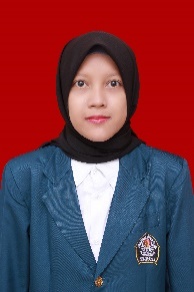 Nama	: Anggun Nur Isnaeni MaulidiahNIM	: 13020217130025Alamat	: Jalan Purwitasari, Pecabean RT 15/05, Pangkah, 	Tegal, Jawa TengahEmail	: maulidiahanggun@gmail.comNo. HP	: 085600266783 Riwayat Pendidikan	: 2005-2011 	MIN Pecabean2011-2014 	MTs SA Pecabean2014-2017 	SMA N 1 Slawi2017-2022 	Universitas Diponegoro Chou sebagai Komponen Pembentuk KataChou sebagai PrefiksChou sebagai AdverbiaJenis kata: kangoJenis kata dasar yang melekat: kango, gairaigoJenis kata yang dimodifikasi: kango, gairaigo, wagoKelas kata: nominaKelas kata yang dilekati: nominaKelas kata yang dimodifikasi: adjektiva-i, adjektiva-na, verbaAdverbia ChouAdverbia MecchaVerba (kamus, lampau, dan teiru)Adjektiva-iAdjektiva-naNomina (kata dan frasa)Verba (kamus, lampau, teiru, tekureru, tekuru, pasif, keinginan tai dan tehoshii)Adjektiva-iAdjektiva-naFrasa nominaAdverbia                            AdverbiaMenerangkanChouMecchaVerba bentuk kamus (RU)OOVerba bentuk lampau (TA)OOVerba bentuk konjugasi TEOOVerba bentuk keinginanXOVerba bentuk pasifXOLangsung melekat pada verba suruXOAdjektiva-iOOAdjektiva-naOONomina dalam bentuk kataOXFrasa NominaOOAdverbiaOO                                                Adverbia       Makna ChouMecchaMenunjukkan penekanan / penegasan yang kuatOOMelampaui/ keluar dari standar; batasOOMenunjukkan frekuensi aktivitas yang tinggiOOMenunjukkan makna terus menerus dilakukanXOMenunjukkan makna sungguh-sungguh; seriusXOMenunjukkan keyakinan kuat pembicaraXOMenunjukkan keinginan kuat pembicaraXONo.KalimatSumber1.超びっくりしました。Produce 101 Japan Season 1, Ep 06/03:472.さわパパ超張り切ってるらしいのよ、クリスマス。Kimi ni Todoke S1, Ep 22/11:513.見た見た。超ウケるような。Kimi ni Todoke S2, Ep 10/05:424.めっちゃカッコいい。超軽いし。Produce 101 Japan Season 1, Ep 05/1:03:315.普段絶対に言わないんです。めっちゃ恥ずかしい…。自然にが超難しい、ちょっと待ってください。Produce 101 Japan Season 1, Ep 05/1:41:356.うわぁ、ちょっと今見ないどいて。俺今超恥ずかしいから。Kimi ni Todoke S1, Ep 13/07:167.あっ、あともう人のこと利用すんなよ！超めんどうくせ～。Kimi ni Todoke S1, Ep 14/05:578.ああもう超悔しい！なんで負けるの？超…超悔しい！Kimi ni Todoke S1, Ep 15/17:469.でも、あの姉ちゃんああ見えて、超強いんだぞ。Kimi ni Todoke S1, Ep 21/13:2010.で、昭彦のライブが超ヤバくて…。Kimi ni Todoke S2, Ep 02/03:4011.ごめん、俺やっぱ超勝手。俺だけがしてたのになって本当はちょっと思ってた。だから、今の俺にちょうだい…独り占め。Kimi ni Todoke S1, Ep 03/20:1712.俺、絶対黒沼が思ってるようなやつじゃないもん。超勝手、超わがまま。Kimi ni Todoke S1, Ep 13/08:3913.あっおばちゃん、洗わして。これ使っていい？私洗い物超得意。見て、早いしきれい！Kimi ni Todoke S1, Ep 17/10:3714.超役立たずで終わる。Kimi ni Todoke S1, Ep 20/09:3915.よー超久しぶりじゃん。Kimi ni Todoke S1, Ep 09/16:3316.こんな時徹がいれば、超適当な話術でうまくやるのに。あいつ「大晦日は彼女んち行く」とか言いやがって…。Kimi ni Todoke S1, Ep 25/15:4317.ちょうど良かった。超ハードの仕事させてやる。Kimi ni Todoke S1, Ep 13/14:5218.超考えすぎだよね。Kimi ni Todoke S1, Ep 17/04:1119.私はね、超男好きで中学で既に100人斬りなんだよ。Kimi ni Todoke S1, Ep 04/04:0920.やのちん、超本音なんだけど。Kimi ni Todoke S2, Ep 11/14:5821.黒沼って実は明るいよな。超ポジティブシンキング。  Kimi ni Todoke S1, Ep 01/15:3122.ああ見えて爽子は超ポジティブシンキングなんだぜ。Kimi ni Todoke S1, Ep 16/07:1823.今の音楽の垣根を越えたい。海外の超有名なアーティストさんにフィーチャリングしたりとか、世界で活躍できるようになりたい。yomiuri.co.jp., 12 Januari 2022No.KalimatSumber1.めっちゃ鳥肌立つ。Produce 101 Japan Season 1, Ep 01/05:282.めっちゃ目合ったんですよ。ずっと見てて、選ばれるかもしれんなって思ってたんですけど、選ばれなかったです。Produce 101 Japan Season 1, Ep 06/13:293.めっちゃジャンプするんじゃないですか。Produce 101 Japan Season 1, Ep 01/19:174.めっちゃ飯食いよる音する。Produce 101 Japan Season 1, Ep 02/1:56:225.めっちゃ緊張してる。Produce 101 Japan Season 1, Ep 02/40:376.めっちゃ緊張してきたヤバイ。Produce 101 Japan Season 1, Ep 04/07:587.僕がやるんでめっちゃサポートしてほしい。Produce 101 Japan Season 1, Ep 06/50:278.じゃ、僕がやるんでめっちゃサポートしてほしい。Produce 101 Japan Season 1, Ep 07/19:309.ダンスやってたのに抜けてしまったのは申し訳ないです。俺は稜之くんがすごい心配やったっていうか、ほんまにめっちゃサポートしてあげたいっていう気持ちがあったから、なんか年下やけど、俺も未経験やし、すごい気持ちがわかる。Produce 101 Japan Season 1, Ep 07/39:5810.めっちゃキラキラしてるね。Produce 101 Japan Season 1, Ep 01/26:3911.めっちゃキラキラしとるやん。Produce 101 Japan Season 1, Ep 01/07:0512.めっちゃドキドキしてる。Produce 101 Japan Season 1, Ep 08/19:3113.志音ですって言われた時おーって思って、めっちゃびっくりしちゃったんですけど、でもその後は前回もセンターをやらせてもらって、責任感と受発注とかもあるかなと感じました。Produce 101 Japan Season 1, Ep 06/1:15:2614.めっちゃ見るやん。Produce 101 Japan Season 1, Ep 04/03:1815.2人ともいいところが部分部分であるから、難しいですけど、最後の部分は康祐くんの魅力めっちゃ感じました俺は。Produce 101 Japan Season 1, Ep 09/44:0416.めっちゃ進んでる。Produce 101 Japan Season 1, Ep 04/1:35:1717.いやぁ俺マジでめっちゃ迷ってる。どうしよう？Produce 101 Japan Season 1, Ep 09/51:0418.あの時、風早さめっちゃ怒ってるだよね。Kimi ni Todoke S1, Ep 06/20:3319.おっちゃん めっちゃ笑ってる。Kimi ni Todoke S1, Ep 19/19:0020.うわ！めっちゃ予定遅れてる。Kimi ni Todoke S2, Ep 07/01:3421.優心とか蓮くんとか登生くんにめっちゃ喋ってて、自信が持てないってずっと言ってます。なんか最近ずっと悔しいです。出来るのに出来ないんですよ。自分でも分かってるんですけど、自信が出ない。Produce 101 Japan Season 1, Ep 04/2:07:2622.ちょっと相談があって、ダンスをめっちゃ考えてて、他のグループが「FIRE」でカッコいいとか「WHY?」でカッコいいとかやっているんで、もう思い切りカワイイ系でいいですか。Produce 101 Japan Season 1, Ep 07/1:14:5823.だから、優に負けないくらいめっちゃやって、でも無理しないで程度に、体壊さない程度に、喉壊さない程度にさ。Produce 101 Japan Season 1, Ep 07/37:5024.みんなめっちゃ教えてくれるんですけど、それに応えられてないのもめっちゃ悔しくて練習しないとと思いました。Produce 101 Japan Season 1, Ep 10/57:4025.めっちゃ見てますね、それ。誰が知らないんですけど...。Produce 101 Japan Season 1, Ep 05/1:46:1726.秀太くん今どうでした？めっちゃはしゃいでましたけど…。Produce 101 Japan Season 1, Ep 10/1:28:1827.お前が落ちた時にめっちゃ泣いたやん。どうしてくれねん。Produce 101 Japan Season 1, Ep 11/1:46:3528.呪いじゃないよ。あれでクラス平均めっちゃ上がったんだから。Kimi ni Todoke S2, Ep 03/12:4429.めっちゃイケてたじゃん。めちゃくちゃ伸びた。Produce 101 Japan Season 1, Ep 04/1:20:5430.子犬？めっちゃ言われますよ。トイプードルってすごい皆が言われます。Produce 101 Japan Season 1, Ep 05/1:44:0331.今のめっちゃやりたいです。カワイイだけなのかなって思ったら、カッコいいとカワイイ両方あって…。Produce 101 Japan Season 1, Ep 08/07:5132.俺変顔をめっちゃするんですよ。Produce 101 Japan Season 1, Ep 12/41:1433.めっちゃカッコいい。超軽いし。Produce 101 Japan Season 1, Ep 05/1:03:3134.そう豆原くんめっちゃいい。Produce 101 Japan Season 1, Ep 02/1:17:0335.髪型めっちゃいい。Produce 101 Japan Season 1, Ep 12/42:1036.めっちゃ恥ずかしい。めちゃくちゃ恥ずかしい。いやだ。Produce 101 Japan Season 1, Ep 12/38:5737.（大賀）ラップめっちゃうまいなって、一番いいと思った正直。Produce 101 Japan Season 1, Ep 06/58:0338.なんかもう3日目の顔してるよみんな。結成3日目の顔してる。なんか雰囲気はめっちゃいいと思う。Produce 101 Japan Season 1, Ep 06/1:16:3739.この曲めっちゃ明るいから…。Produce 101 Japan Season 1, Ep 07/1:09:4940.今のラップ決まったこの雰囲気めっちゃ良いから、グループで勝ちにいくことを考えて、みんなで力を合わせて、頑張りましょう。Produce 101 Japan Season 1, Ep 07/42:4541.めっちゃいいじゃん。「激変した」で賞あげましょう。Produce 101 Japan Season 1, Ep 03/2:18:1942.めっちゃダンス上手いんだよ。Produce 101 Japan Season 1, Ep 01/1:43:0143.めっちゃ歌上手い。Produce 101 Japan Season 1, Ep 02/04:2144.めっちゃプレッシャーがやばい。Produce 101 Japan Season 1, Ep 10/50:3745.普段絶対に言わないんです。めっちゃ恥ずかしい…。自然にが超難しい、ちょっと待ってください。Produce 101 Japan Season 1, Ep 05/1:41 3546.大賀くんの声めっちゃ良いんですけど、いいからこそボーカルにいって欲しい。Produce 101 Japan Season 1, Ep 06/58:0847.98人中5位を取って、めっちゃ嬉しいです。ありがとうございます。Produce 101 Japan Season 1, Ep 05/1:40:4848.もうちょっと下。あっ、めっちゃいい、めっちゃいいです今。画面に隆土くんの顔がこんなんです。Produce 101 Japan Season 1, Ep 07/1:28:1249.上原潤くんは怖いイメージ持っている人がいるかもしれないですけど、面白い人です。めっちゃいい人やし面白いんです。Produce 101 Japan Season 1, Ep 10/45:4450.ダンスめっちゃ上手いですからね。Produce 101 Japan Season 1, Ep 01/51:3151.正直1位の曲を取って欲しかったです。でも運がやっぱりあるので、三代目もめっちゃ良いっすよ。Produce 101 Japan Season 1, Ep 06/41:2652.次、この足で着地すんねんけど、めっちゃ早いねん。Produce 101 Japan Season 1, Ep 02/02:0353.かわいい！めっちゃかわいいやん。Produce 101 Japan Season 1, Ep 01/55:4054.めっちゃ大きいやん。Produce 101 Japan Season 1, Ep 06/35:1455.最後の9人に残ってしまうとは思っていなかったので、もうやっぱりめっちゃ悔しかったですね。Produce 101 Japan Season 1, Ep 06/19:1156.でも、めっちゃ楽しかったですよオレ。Produce 101 Japan Season 1, Ep 07/2:13:2957.すごい今のみんな揃ってて、めっちゃ良かった。Produce 101 Japan Season 1, Ep 07/1:11:0858.菅井先生めっちゃカッコよかった。音楽に対する気持ちだったり熱さだったり。あんなにカッコいい人見たことない。Produce 101 Japan Season 1, Ep 04/1:47:2159.大賀はめっちゃ良かったんだけど、ボーカルのスキルもあるって考えて、ボーカルパートほうがいい。Produce 101 Japan Season 1, Ep 06/58:4260.めっちゃ優しかったから…。Produce 101 Japan Season 1, Ep 09/11:4861.めっちゃ歌上手かったし、発声よかったし、フルスコアだと思う。Produce 101 Japan Season 1, Ep 02/42:4362.めっちゃ手甘かったわヤバイ。Produce 101 Japan Season 1, Ep 02/1:44:1363.めっちゃダンス上手くて、すごいなと思いました。Produce 101 Japan Season 1, Ep 01/1:14:0864.優心はメッチャちっちゃくて、踊りメッチャ力入れて、上手だったんです。Produce 101 Japan Season 1, Ep 02/1:29:3365.この音源では先に潤くんのをちょっと聴いてから歌うんですけど、やっぱ正直潤くんがめっちゃ上手くて、だからと言って負けたくないんですよ僕は。Produce 101 Japan Season 1, Ep 10/39:4866.やっぱり誰でもバク宙出来ちゃうんだよ。めっちゃ跳びやすい。Produce 101 Japan Season 1, Ep 05/1:03:4167.なんか泣きながら大笑いしてる。でも、なんかめっちゃ仲良さそう。Kimi ni Todoke S1, Ep 06/15:2768.めっちゃ眠たいっす。Produce 101 Japan Season 1, Ep 02/1:47:4269.風早は めっちゃ貞子ちゃんラブだったし、くるみは思ってたより不器用だったし、貞子ちゃんは思ってたよりかわいかったし、「好きになっちゃう前でよかったかな」って思ってる自分が一番 意外かもな。Kimi ni Todoke S1, Ep 12/17:1070.俺めっちゃ好きだった。なんか音に合ってるやん。Produce 101 Japan Season 1, Ep 01/1:28:5171.ここめっちゃ平和だと思う。Produce 101 Japan Season 1, Ep 06/1:12:2872.最初センターでやってくうちにセンターとられてなんてめっちゃグサイなと思って、これ絶対に負けるわけにはいかないなと思って…。Produce 101 Japan Season 1, Ep 03/2:34:3173.待って！これ勝ったわ。めっちゃきれいみんな。Produce 101 Japan Season 1, Ep 07/1:12:1074.めっちゃ楽しみ！Produce 101 Japan Season 1, Ep 01/1:42:5675.基礎からやるってすごいめっちゃ久しぶりで、クセが自分の中であるから、それをみんなで揃えないとあかんなと思います。Produce 101 Japan Season 1, Ep 02/1:36:5776.めっちゃムキムキ来るんちゃう。Produce 101 Japan Season 1, Ep 01/06:5177.すごいめっちゃオラオラの曲で作るから、振り付けに対しての想像がつかなくて、いつもより自分のアイディアがぜんぜん出なかった。Produce 101 Japan Season 1, Ep 03/2:45:2478.めっちゃ完成席の低いパフォーマンスになったらどうしよう…そればっか思ってます。Produce 101 Japan Season 1, Ep 06/1:37:5879.めっちゃイケメン。Produce 101 Japan Season 1, Ep 01/19:1980.パワーが足りない。体大きいのにちっちゃい。もっと使いきれないとめっちゃカッコよくなるから。Produce 101 Japan Season 1, Ep 03/1:37:4681.めっちゃカッコよくなりそうなので楽しみです。Produce 101 Japan Season 1, Ep 08/21:3082.本当に菅井先生って熱くきてくれるので、こっちもめっちゃ熱くなれるっていうか、自分ももしかしたら出るのかなっていう自信がついたといか、本当に菅井先生でよかったなって思います。Produce 101 Japan Season 1, Ep 07/44:5183.いい感じなってるね。佐野くんもめっちゃ良くなったね。表情がすごい出るようになってさ。Produce 101 Japan Season 1, Ep 09/1:22:1084.一位お前か？めっちゃ堂々としてるじゃん。Produce 101 Japan Season 1, Ep 01/26:53